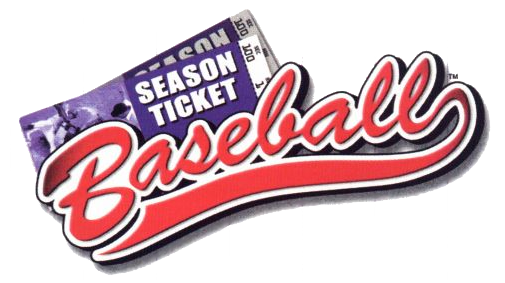 Rules of Play                                                                              Version 1.51Introduction	1Playing the Game	1Play Results	1Pitcher Cards	1Batter Cards	1Defense	1Redirection	2Reading Play Results	2Runner Events	3Challenging the Fielder’s Arm	4Steal Attempts	5Pitcher Fatigue	6Offensive Strategies	7Bunting	7Hit & Run	9Run & Hit	10Hitting to the Right Side	10Station-To-Station Baserunning	10Defensive Strategies	11Bringing the Infield In	11Bunt Defense (“Corners In”)	11Holding the Runner	12Pitching Around the Hitter	12Ratings-Based Defense	13Optional Rules	15Rare Plays on Challenges	15Weather	16Advancing on the Throw	17Getting “Blown Up”	17Stamina Adjustments for Inter-Era Play	18Scorekeeping Details	18Auto Manager	19Runner Advancement	19Steal Attempts	19Sacrifice Bunts	20Defensive Strategies	20Injuries	22Season Play	28Pitcher Fatigue	28Rare Plays	29Player Cards	40Player Ratings	40Challenges	41Playing the Odds	41Example of Play	42Index	49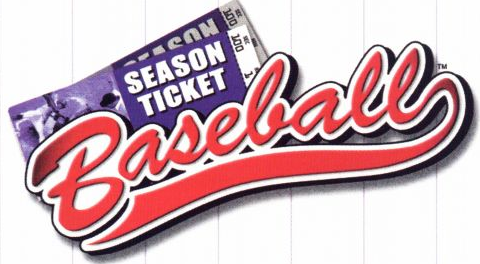 IntroductionWelcome to Season Ticket Baseball. If you’ve played “Card & Dice” baseball games before, you should be able to start playing using the Quick Start Card (and referring back to these rules when necessary).ComponentsYou will need:     One (1) six-sided die.     Two (2) ten-sided dice of different colors.
     One (1) twenty-sided die (optional).     Two (2) sets of team cards.     A Stadium Card (e.g. Fenway Park 1986).     Season Ticket Baseball scoresheets (optional).Setup1. Select the starting defense and starting lineup for each team.2. Place the starting lineups in front of you, with each team’s leadoff hitter on top.3. Stack each team’s pitchers in a separate pile, with the starting pitcher on top.4. Set each team’s bench players to the side.Playing the GameThe game starts with the first batter in the away team’s lineup facing off against the home team’s pitcher.To determine the result of this plate appearance, roll the six-sided die and both ten-sided dice to generate a random number between 100 and 699. (This is referred to as the Result Roll). For example:DdH = 437Play ResultsThe six-sided die determines the location of the play result:Pitcher CardsRolls of 100-299 are found on the pitcher’s card. For some rolls, the outcome is determined by the batter’s handedness. On the card below, a roll of 244 is a single (1B+) if the batter is a lefty (or switch-hitter) and a strikeout (K) if the batter is a righty.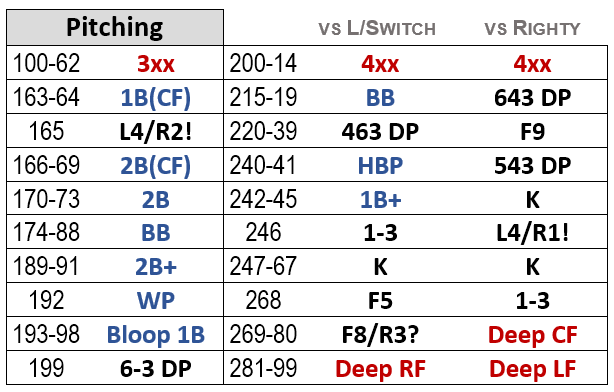 Batter CardsRolls of 300-499 are found on the batter’s card. As with pitcher cards, some rolls are affected by the current pitcher’s handedness.Rare PlaysFor rolls of 500-509, see Rare Plays on page 29.DefenseRolls of 510-599 are found on a defensive player’s card, with the “tens” digit specifying the position (according to the numbering system used by baseball scorekeepers):If the defender isn’t playing in their primary position, use the rules for Ratings-Based Defense on page 14.Stadium CardRolls of 600-699 are found on the Stadium Card.
For all rolls of 600 or higher:Add 10 for each level of pitcher Fatigue (page 6).Add 10 if the home team is batting.RedirectionResults in red redirect to other cards:Reading Play ResultsEach result is described with the same notation used by baseball scorekeepers. For example, hits use the following abbreviations: In the above examples, all runners on base advance as many bases as the batter. The following variations are also possible:Bloop HitsA “Bloop Hit” is a hit where the ball hangs in the air before falling in for a hit. With less than two outs, runners must be sure the ball isn’t caught before they advance. Therefore, runner advancement on “bloop” hits is determined by the number of outs:OutsOuts also use traditional scorekeeper notation, as in the following examples:Other ResultsDouble PlaysThe 643iDP result refers to a “tailor-made” double play ball. However, double plays require a runner on first with less than two outs. Change any impossible result to match the game situation. For example:With first base empty, change 643iDP to 6-3.With two outs and a runner on first, change 643iDP to a 6-4 force out to end the inning.Double play ground balls to the first baseman become 3U results if a double play is not possible.53iDP is a double play with the third baseman stepping on 3rd for a force out and throwing to first for a double play. It requires runners on 1st and 2nd; otherwise, change it to 5-3.Force OutsSimilarly, the 6-4 result describes a force out at 2nd base, which is only possible with a runner on first. With first base empty, change 6-4 to 6-3.Runner Advancement on OutsRunners do not advance on line outs or fly outs (unless noted, e.g. F9+). On ground outs, all runners advance one base, with the following exceptions:If not forced, R2 holds at second base on the following results:If not forced, R3 holds at third base on the following results: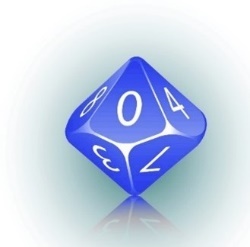 Runner EventsIn addition to the play results described above, some plays include additional runner events after a slash. If there is no runner on base matching the runner event, ignore this part of the result.Runner NotationThe following notation is used on the player cards, and in these instructions, to refer to baserunners:The symbol following the runner specifies the event:For any results on the Deep Drives table, the outfielder who fields the ball is always specified by the column (LF/CF/RF).Examples of Runner EventsChallenging the Fielder’s ArmIf the runner chooses to challenge the outfielder’s arm, roll the result dice and add them together.The runner is safe if their Speed, plus the dice total, equals or exceeds the fielder’s Arm plus ten:Speed + u + U + U          10 + ArmOtherwise, the fielder’s throw is on target and the runner is tagged out trying to advance.Example With no outs and the bases loaded, the result is a fly out to right: F9+/R2?.The description for F9+ (page 2) states that R3 tags up and scores automatically./R2? means R2 may try to tag and advance to third by challenging the right fielder’s Arm:In this example, the right fielder’s Arm is 6 — meaning that the offense will need to roll a total of 16 (10+6) to tag up without being thrown out.The runner’s Speed is 4.The offensive manager chooses to try to advance.
They roll the result dice and add them together:Roll = D + f + A = 9… then add the runner’s Speed (4):9 + 4 = 13The total (13) is lower than the target number (16). The runner is gunned down at 3rd for a double play.Because R1 is not mentioned in the result, the runner on first base remains at first.For any runner advancement roll:The thrower commits a throwing error if both ten-sided dice are higher than their Fielding. The advancing runner is safe, and all runners (including the advancing runner) advance one additional base.Overthrows override the result of the advancement attempt. (If the runner would have been out but the dice indicate an overthrow, the runner is safe and runners advance as described.)Advancing the Lead Runner If an outfield position is shown in parentheses after a hit, the lead runner may attempt to advance an extra base by challenging the outfielder’s Arm (see Challenging the Fielder’s Arm at left).
The lead runner is the runner closest to home plate after runners advance according to the initial play result. The batter is never the lead runner.Examples of Advancing the Lead RunnerScoring on the Third OutBaseball rules state that a run does not score on a play in which the third out is made by force out.When the third out is an unforced player, runs count if they occur before the third out. In Season Ticket Baseball, the following rules apply if the third out is made on an unforced runner:HitsThe run always scores before the out is made.Example: batter hits a single (1B+/R1?) with 2 outs and runners on 1st and 2nd. R2 scores, but R1 is thrown out trying to advance to 3rd base.Result: R2 scores safely and the run counts.Sacrifice FliesThe runner scores if their Speed exceeds the Speed of the runner being thrown out.Example: batter flies out (F9+/R2?) with 1 out and runners on 2nd and 3rd. R3 scores, but R2 is thrown out trying to advance to 3rd base.Result: the run counts if R3’s Speed is higher than R2’s Speed.Steal AttemptsStolen base attempts are a two-step process:1. Establish a Lead (Optional)
Establishing a lead pits the runner’s Steal against the pitcher’s Hold. Roll both 10-sided dice and add the runner’s Steal. If this total exceeds the pitcher’s Hold by 10 or more, the runner establishes a lead.Establishing a Lead (Optional)Steal + u + U       10 + HoldA runner may try to establish a lead once per batter (or after advancing, such as on a passed ball, wild pitch or successful steal). A pinch runner may not attempt to establish a lead if the runner they replaced already attempted to do so and failed.There is no penalty for failure, unless the runner is picked off (see below). If a runner establishes a lead successfully, they must immediately attempt to steal.2. Steal AttemptOffense attempts steal by rolling dice and adding the runner’s Speed rating. The dice used are determined by whether the runner established a lead in step 1:The target number is the catcher’s Arm plus ten. If the runner’s Speed plus the dice rolled exceed the catcher’s Arm by 10 or more, the steal succeeds. Otherwise the runner is caught stealing.Stealing (With a Lead)Speed + u+ U+ U       10 + ArmStealing (Without a Lead)Speed + u+ U       10 + ArmStealing ThirdNo modifiers are necessary. Stealing HomeA runner on third uses the same rules to establish a lead. For the steal attempt, use the following value in place of the catcher’s Arm:Double (and Triple) StealsWith multiple runners, the offense rolls separately for each runner who wishes to establish a lead.When the offense declares a steal attempt, the defense declares which base they are throwing to. All other runners advance safely.When trying to establish a lead, the runner is picked off if both ten-sided dice are below the pitcher’s Pickoff rating. Credit the pitcher with a “pickoff” (PK) and “pickoff caught stealing” (PCS); charge the runner with a “caught stealing” (CS).When rolling to establish a lead, the pitcher commits a throwing error if both dice are above the pitcher’s Fielding (Fld). The pickoff throw gets past the fielder and all runners advance one base. When rolling for a steal attempt, the catcher commits a throwing error if both ten-sided dice are above the catcher’s Fielding (Fld). The catcher throws the ball into the outfield. Any base stealers are safe, and all runners — including the base stealer(s) — advance one additional base.On a steal of home, charge the catcher with a fielding error instead of a throwing error. R3 scores and any other runners advance 1 base.Throwing errors override the result of the steal attempt.Note: When the offense tries to establish a lead or attempt a steal, the defense may choose to hold the ball — to avoid the chance of a throwing error. No dice are rolled and the offense automatically succeeds.Pitcher FatigueEach team’s pitcher has a Fatigue level — a number that starts at zero when a pitcher enters the game. This number increases as the pitcher becomes tired.The pitcher’s Stamina specifies the number of innings in which a pitcher can pitch without his Fatigue level rising above zero.After exceeding his Stamina, a pitcher becomes vulnerable to fatigue. From this point on, each baserunner allowed increases Fatigue by one (1).
A baserunner is defined as a hit, walk or hit batter.A pitcher with a Stamina of zero is vulnerable to Fatigue from the first batter they face.Effect of FatigueFor rolls of 600-699, add 10 for each level of Fatigue. Rolls below 600 are not affected by Fatigue.
(This rule is also printed on every Stadium Card).You can track pitcher Fatigue with the check boxes provided on the Season Ticket Baseball Scoresheet.Stamina RatingsIf a player has two Stamina ratings listed (e.g. 5/1) use the first rating when they are used as a starter and the second rating when used as a reliever.Any starting pitcher (SP) used in relief has a Stamina of zero for that outing. A relief pitcher (RP) used as a starter uses their listed Stamina rating.“SP+” indicates that a starter can be part of a 4-man rotation (see “Pitching on Short Rest” on page 28).Example of FatiguePedro Martinez is the Red Sox starter for Game 7 of the 2003 ALCS at Yankee Stadium. He has a Stamina of 5 which means that he suffers no fatigue in the first 5 innings he pitches.Pedro starts the bottom of the 6th inning with the Red Sox leading 4-1. He is now vulnerable to Fatigue (because 6 exceeds his Stamina of 5). Pedro pitches a 1-2-3 inning. Because he didn’t allow any baserunners, his Fatigue stays at zero.In the 7th inning, Pedro gets the first two batters out, then gives up a solo homer to Jason Giambi. The homer counts as a baserunner and increases Pedro’s fatigue level to 1. The next two batters hit singles, increasing Pedro’s fatigue level to 3, before he strikes out Alfonso Soriano to end the inning.Pedro begins the 8th inning with a Fatigue level of 3. The first batter, Nick Johnson, pops out to short.Derek Jeter steps up and rolls ‘663’. Rolls of 600 or higher are found on the Stadium Card, and the Stadium Card reminds us to add 10 to the roll for each level of Fatigue. It also tells us to add 10 if the home team is batting. Pedro has a Fatigue of 3, so we add 40 (30 + 10) and get ‘703’: Deep CF (a deep drive to center field). We re-roll the two ten-sided dice and get a total of 6. Adding 4 (Jeter’s Power rating) yields a roll of 10, a 2B+/B? in the Deep CF column. Jeter gets a double (and chooses not to try for a triple).This hit increase’s Pedro’s Fatigue to 4.Bernie Williams hits a 1B+. Jeter scores from second.This increase’s Pedro’s Fatigue to 5.Hideki Matsui rolls ‘630’. This time we add 60 for a total of ‘690’ — a result of 2B on the Stadium Card. Matsui hits a double and Bernie Williams stops at third.Pedro’s Fatigue level is now 6.Jorge Posada rolls ‘199’, a Bloop 2B. Williams and Matsui score to tie the game. Pedro’s Fatigue level is now 7.Pedro Martinez is relieved by Mike Timlin.Offensive StrategiesBuntingSeason Ticket Baseball allows the use of the bunt in any situation and uses the same table for all bunts. Roll all three dice, add the player’s Bunt rating, and find the total on the following table:
DP? (C), DP? (P)
Bad bunt to the pitcher or catcher. The defense may put out any one forced runner. (With no forced runners, the batter is out and runners hold.)The defense can also complete the double play by challenging the trailing runner’s Speed with the Arm rating of the pivot man (underlined below):If successful, the trailing runner is also forced out and the double play is completed as shown in red.Runners must actually be forced out to complete a double play (i.e. the bases must be loaded to complete a 123 DP).
FC (C), FC (1B), FC (P)
Possible fielder’s choice. The specified fielder must choose one of the following:1) Take the Automatic Out at First Base
The batter is out. Forced runners advance one base.2) Try to Get a Forced Runner 
The fielder may put out any forced runner by successfully challenging the runner’s Speed with their Arm rating:Add 3 to the fielder’s Arm if they are playing in (see page 11). If the fielder succeeds, the runner is put out as shown in the Bunt Putout Table below.The batter is safe at first and all forced runners that are not put out advance one base.SAC (1-3), SAC (5-3)
The batter drops down a good bunt. The batter is out; all forced runners advance one base.SAC+ (3-4), SAC+ (5-3)
A great bunt. The batter is out and all runners advance one base.2-3?, 5-3?, 1-3?, 3U?
An excellent bunt. All runners advance and the batter has a chance for an infield hit:Find the specified fielder (2-3? = C, 5-3? = 3B, 1-3? = P, 3U? = 1B). Use the fielder’s Arm to challenge the batter’s Speed. Remember to add 3 to fielder’s Arm if they are playing in (see Bunt Defense on page 11).Success means batter is out as indicated (e.g. 5-3). Failure means batter is safe at first with a hit. (As with any challenge, the defense may choose to hold the ball to avoid a throwing error.)Bunt Putout TableFoul / Miss 
The batter fails to bunt the ball in fair territory. The batter now has Two Strikes.With Two Strikes, the batter has two options:1) Keep the Bunt OnThe batter can try to bunt with two strikes. Roll again on the Bunt Table. However, another Foul or Miss results in a strike out.2) Swing Away
The offense can swing away, using these rules for batting with two strikes:Batting with Two StrikesRoll the Result Dice as you would for a normal plate appearance, but make the following adjustments to the result:A roll of 600-699 results in a strikeout (K).Subtract 3 from all Deep rolls.If the Result Dice indicate a walk (BB), the batter does not walk. Instead, they work the pitcher to a full count:Batting with a Full CountIf the batter succeeds in reaching a full count, roll the Result Dice again. As with two strikes, adjustments are made for certain die rolls:A roll of 600-699 results in a walk (BB).A wild pitch (WP) or passed ball (PB) results in a walk. Runners advance one base.With two outs, all runners add +3 Speed.The Two-Strike FlowchartThe following diagram shows how a plate appearance unfolds if the batter chooses to swing away after reaching two strikes. Bunting for a HitBunt hits are included on each player’s Batting Table as infield hits: 1B(IF). A bunter is also credited with a hit if they reach base safely (this is possible with an total roll of 24 or higher on the Bunt Table).Going on Contact Normally, unforced runners only advance on good bunts (roll totals of 20 or higher). The offense may put additional pressure on the defense by signaling one or more unforced runners to break for the next base as soon as the ball is bunted. In this case:Treat these runners as forced.Add +3 to their Speed for any challenges.Example of Going on Contact
The offense bunts with runners on 2nd and 3rd and chooses to send the runners on contact. This is how each of the following results are affected:Hit & RunWith a runner on 1st, the offense may put on the Hit & Run. The runner on 1st breaks for 2nd base with the pitch, and the batter tries to put the ball in play regardless of whether the pitch is a strike. This strategy has two primary goals:1) Prevent the double play. With the runner in motion, a ground ball double play is rare.2) Open a hole in the defense. Sending the runner causes a middle infielder to cover 2nd base (as on a steal attempt). This gap increases the batter’s chance to get a hit.To perform the Hit & Run, roll the Result Dice normally with the following adjustments:A strikeout (K) doesn’t end the at bat. Instead, the batter misses the pitch and the runner is forced to steal second base without a lead. The batter now has Two Strikes — use the Bunt Flowchart on page 8 to complete the at bat.A walk (BB) indicates that the batter fouls off two pitches. Unlike a miss, the runner is not forced to steal, but the batter must complete the at bat with Two Strikes. Because the batter is trying to hit the ball on the ground, use a Power Rating of zero for any Deep rolls on the Stadium Card.Change ground ball outs (including most double plays) to a force at 1st. The batter is out and R1 advances to 2nd.R1 advances an extra base on some hits to the outfield (1B, 1B+, Bloop 1B, 2B and Bloop 2B).R1 is doubled up on any line out result.Runners on 1st and 2nd Both runners go with the pitch.On a K result, both runners steal without a lead.R2 is doubled up on any line out result.Runners on 1st and 3rd R1 goes with the pitch. R3 is unaffected.Bases Loaded You cannot Hit & Run with the bases loaded.Hit & Run AdjustmentsThese adjustments are summarized here:The Hit & Run may be kept on with Two Strikes. However, all ‘BB’ results are changed to strikeouts (and the runner is forced to steal without a lead).Run & HitA normal steal attempt (page 5) assumes the batter takes the pitch, allowing the steal attempt to be resolved before determining the result of the at-bat. The Hit & Run (previous page) demands that the batter try to put the ball in play, even on a bad pitch.The middle ground between these is the Run & Hit. The runner attempts a steal if they get a good jump. And the batter swings if they get a good pitch to hit.The Run & Hit is a normal steal attempt, with one change: the Run & Hit adds the possibility that the ball is put into play on the steal attempt.The Steal Attempt RollIf the roll doesn’t include doubles (two or more matching dice) then the attempt occurs normally.
If the steal attempt roll includes doubles, the attempt occurs on the final pitch of the at-bat.First, note if the steal attempt is successful. Then, roll the Result Dice to get the outcome of the at-bat:On a strikeout (K), the batter strikes out and the runner(s) attempt to steal on the third strike. Use the previous steal attempt roll (above) to determine if the runner is safe or out.On a walk (BB), the runner is automatically safe if they are forced (and no stolen base is awarded). If the runner isn’t forced, use the previous steal attempt roll to determine if the runner is safe.If the ball is put in play, change the result as you would for a Hit & Run. (For example, Bloop 1B is changed to 1B++). Ignore the steal attempt roll.On a wild pitch (WP) or passed ball (PB), the runner is safe and no stolen base is awarded. Ignore the steal attempt roll. The runner may try to advance an additional base by challenging the catcher’s Arm. Double (and Triple) StealsWith multiple runners, check the lead runner’s steal attempt roll for doubles (to determine if the steals occur on the final pitch of the at-bat).Hitting to the Right SideWith no outs and a runner on 2nd base (and 1st base empty) batters can try to hit the ball on the ground to the right side of the infield, making it more likely that the runner advances to 3rd base.If this strategy is declared, roll normally and make the following adjustments:Use a Power Rating of zero for any Deep results on the Stadium Card.Change the following results:Station-To-Station BaserunningIn order to reduce the chance of getting thrown out on the bases, the offense may specify that one or more runners are practicing “station to station” baserunning.This is useful when the batting team is behind by several runs, or if the batting team trails in the 9th inning (or later) and the tying run hasn’t yet come to the plate.“Station-to-station” baserunners:1) Never tag up and advance on fly outs.2) Only advance as many bases as the batter on hits (i.e. 1 base on all singles and 2 bases on all doubles).Station-to-station baserunning does not affect Rare Plays. Because some Rare Plays include runner events, it is still possible to get thrown out on the bases with this strategy (but it is much less likely).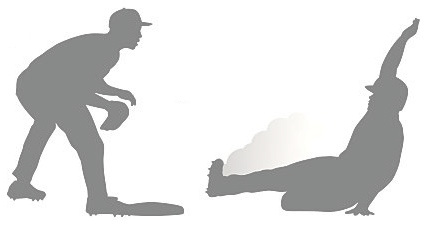 Defensive StrategiesBringing the Infield InWith less than two outs and a runner on third, the defense may play the infield in. If so, offense declares if R3 goes on contact. (If bases are loaded, R3 must go on contact.)With the infield in, change ground ball results on the left to the new result to the right of the arrow ():* = R3 holds         ! = R3 thrown out at homeFor above results, R3 scores only if they go on contact (and are not put out). Otherwise, they remain at 3B.Pitcher and catcher are always treated as if they are “playing in”, regardless of the defense’s declaration.R3 scores on rolled results of 4-3 and 6-3, regardless of infield depth.With the infield in, these four results on the Stadium Card are changed to hits:Results not listed above are unaffected by playing the infield in.Infield In (Bases Loaded)If the bases are loaded, results ending in an exclamation point (1-2!, 2U!, 3-2!, 4-2!, 5-2!, or 6-2!) create the possibility of a double play. R3 is forced out at home and the batter is out at first if the catcher successfully challenges the batter’s Speed.Bunt Defense (“Corners In”)One or both corner infielders (1B/3B) can play in to defend against the bunt. If so, add 3 to their Arm rating for any challenges on the Bunt Table. However, if the offense swings away against the bunt defense, these outs are changed to hits:1Also, with the 1B playing in, the 2B covers first base on all bunts:Guarding The Lines (“No Doubles”)Late in the game, with the tying or go-ahead run at the plate, the defense can reduce the chance that the batter gets into scoring position by playing closer to the foul lines. This increases the overall chance of a hit, but decreases the chance of a double.“Guarding The Lines” changes the following results:Outfield InWith the winning run on 3rd base and fewer than 2 outs, any deep fly ball will end the game. In these situations, the outfielders move in to increase the chance of throwing the runner out at home.Bringing the outfield in changes the following:
Note that the batter will only be credited with a single if they drive in the winning run from 3rd base. However, the “actual” result (2B+) is shown, to allow for the rare situation where a defense might play the outfield in without the winning run on third base.Holding the RunnerWith a runner on 1st and 2nd base empty , it is assumed that the defense holds the runner at 1st.Holding the runner has the same effect as the first baseman playing in:If the defense chooses to not hold the runner:3-6 result is not changed to 1B+.R1 may automatically establish a lead.R1 gains +3 Speed on balls in play.Pitching Around the HitterThe defensive team can choose to pitch around a good hitter. This increases the chance that the hitter will be walked but reduces the chance of a hit or home run. This is most often done with one or more runners on base and first base open.Pitching Around the Hitter & Infield PositioningThe defense may pitch around the hitter and bring the infield in for the same batter. However, infield positioning overrides the effects of pitching around the hitter. The purple results on the Stadium Card (3-6, 4-6, 5-4 & 6-4) always result in a single (1B+) for any infielder that is playing in or holding the runner.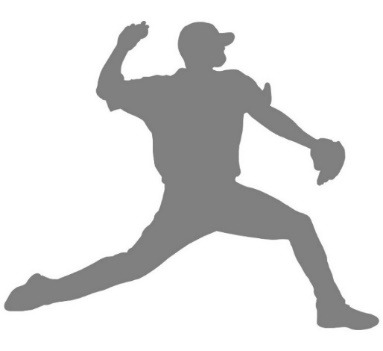 Ratings-Based Defense The player card includes the defensive result table for every player’s primary position.For other positions, use the player’s Arm, Range (Rng) and Fielding (Fld) ratings at the position they are playing to determine the result.Infielders (P, 1B, 2B, 3B, SS)If the blue die is equal to or lower than the player’s Range, the batter is out. If less than or equal to the player’s Arm rating, the result is also a double play (if there’s a runner on first and less than two out).Results above the player’s Range are singles through the infield — except for rolls greater than the Fielding rating, in which case the batter reaches first base on an error (and runners advance 1 base).Infielder ResultsOutfielders (LF, CF, RF) As with infielders, the batter is out if the blue die is equal to or lower than the fielder’s Range.Rolls above the fielder’s Range are singles or doubles, depending on the number rolled.Outfielder ResultsFly OutWith runners on second or third and less than two outs, the outfielder’s Arm also determines runner events associated with the fly out:If the blue die is equal to or lower than the fielder’s Arm, R3 must try to tag up and advance.If the blue die is higher than the fielder’s Arm, R2 and R3 tag and advance safely, with no risk of being thrown out.Single / DoubleFor hits, the exact result is also determined by the fielder’s Arm rating:Catchers (C) Catchers affect plate appearances in several ways:1. Turning borderline pitches into strikes (“framing”).2. Catching pop flies in foul territory.3. Preventing passed balls.As with infielders and outfielders, the batter is out if the last digit is equal to or lower than the catcher’s Range rating. If the die is also less than or equal to the catcher’s Ump rating, the result is a strikeout. Catcher ResultsPlaying Out of PositionHopefully, you never have to put a player at a position not listed on their card. But if you do, we have rules for that. Players can move from one of their listed positions to a similar position by applying a penalty to their ratings (Arm, Rng and Fld):
If a player’s new position is not shown above, make the following adjustments:Set Arm, Rng, PB and Ump equal to zero.Set Fld equal to five (5).Change the following results on the Batter, Pitcher and Stadium Cards:
The rolled result is only changed to the new result if it is an exact match. For example, putting a first baseman in right field changes all F9 results to 2B+, but has no effect on F9+, F9/R3?, etc.Using Position Players as PitchersWith a position player on the mound, use the following ratings and Pitching Table:Example (Secondary Positions)Marwin Gonzalez is playing third base and you roll a 553. That result would normally be on the third baseman's card, but Gonzalez’ Defense Table only covers rolls from 590-599.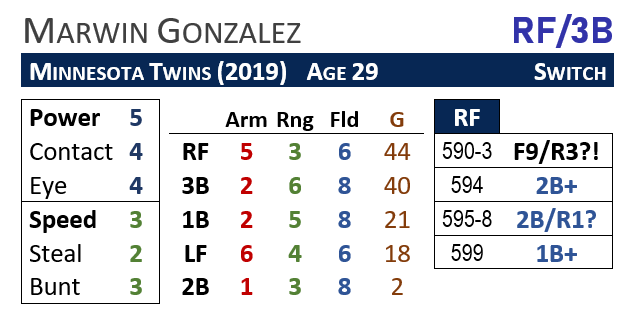 We look at the Infielder Results table above and see that the result is determined by the blue die:Less than or equal to Arm is a 543 DP.Above Arm, but less than or equal to Rng, is a 5-3.Higher than Rng, but less than or equal to Fld, is a ball that gets through for a hit (1B+).Higher than Fld is an error (E5).For Gonzalez, we can use these rules to construct tables for his other listed positions:Example (Playing Out of Position)If Gonzalez moves to shortstop, where he has no ratings, then he is truly ”out of position”. We find ‘2B’ in the Listed Position column and see that he can play ‘SS’, but with a ‘-5’ penalty.Doing this for all his unlisted positions gives us the following ratings and Defense Tables:Optional RulesThe following rules add realism by creating additional variety. You can ignore these rules without sacrificing accuracy, or you can add these rules as you become more familiar with the game.Rare Plays on ChallengesRolling triples during any challenge (e.g. runner advancement, steal attempt, fielder’s choice) indicates a rare play:Determining the Fielder on ChallengesFor Collision (2-2-2) and Ejection (3-3-3), use the following table to find the player receiving the throw: For throws to first on bunt attempts, the second baseman (2B) receives the throw.2 On a stolen base attempt by a left-handed batter, the shortstop (SS) receives the throw.
Determining the Backup FielderOn an Overthrow (6-6-6), use this table to determine the backup fielder:WeatherUse the Weather table on the Stadium Card to find the “Base Temp” for the current situation (e.g. a night game in April). Determine the game-time temperature by rolling all 3 dice and adding them to this value.The ‘Deep Drives’ table on the Stadium Card shows any modifier caused by the game-time temperature.PrecipitationTo determine precipitation, roll all 3 dice again. Add any ‘Rain Bonus’ listed for the current month and consult the ‘Rain’ table on the Stadium Card:Clear/Clouds/Overcast
Game is played normally.Light Rain 
The game is playable, but wet conditions increase the likelihood of overthrows. Reduce Fielding ratings by 3 for all challenges (see Overthrows on page 4).This penalty only applies to challenges. It does not affect Ratings-Based Defense (see page 13).Heavy Rain
The game is delayed due to rain.1. Roll a six-sided die and ten-sided die to generate a number between 10 and 69 (the six-sided die is the “tens” digit and the ten-sided die is the “ones” digit). This is the length of the rain delay in minutes.2. Roll again. A 2nd consecutive “Heavy Rain” result indicates the game is rained out. Otherwise, play the game under the new conditions rolled.Domed and convertible stadiums are not affected by temperature or precipitation. In extreme or inclement weather, convertible stadiums will close their roof.WindRoll two ten-sided dice to determine if wind is a factor in today’s game. Wind blowing out increases the number of home runs; wind blowing in has the reverse effect.Effect of WindFor any roll on a Deep table, adjust the roll according to the direction the ball was hit:
The above tables are also included on the Season Ticket Baseball Scoresheet, available at SeasonTicketBaseball.com.Changes in the WeatherA roll of 509 on any Result Roll triggers a possible change in the weather. Instead of consulting the Rare Play section, roll on the Rain Table on the Stadium Card.A roll of “Heavy Rain” causes a rain delay:1. Determine the length of the delay (in minutes). Roll a six-sided die for the “tens” digit and a ten-sided die for the “ones” digit.2. Re-roll on the Rain Table. A 2nd “Heavy Rain” result causes a rain out (see Effect of Rainouts, below).Effect of Rain Delays on PitchersRain delays cause fatigue to each team’s current pitcher. For every 20 minutes of rain delay, add 1 Fatigue to each pitcher. Effect of RainoutsGames that are rained out before they start are postponed, usually by scheduling a double-header when the teams play again in the same stadium.If a game is rained out after 4½ innings have been played, and the home team is leading, it is an official game. The home team is declared the winner.If a game is rained out after 5 innings with either team leading, that team is declared the winner.If the teams are tied after 5 innings, the game is suspended, with the game resumed at a future date (the next day, if possible).If none of the above apply, the umpire crew chief declares “No Game” and the game is restarted from scratch at a later date. Any statistics “earned” are not counted towards the official record.Advancing on the ThrowWhen a runner attempts to take an extra base on a hit by challenging an outfielder’s arm, there is a chance that the trail runner will advance on the throw. The trail runner is defined as the next runner behind the runner trying to advance. On hits, the batter might be the trail runner.When a runner challenges an outfielder’s arm:If two or more of the dice rolled are below the trail runner’s Speed, the trail runner advances safely on the throw.It’s also possible that the trail runner gets thrown out trying to advance on the throw.If two or more dice equal the trail runner’s Speed, the trail runner is out trying to advance.Remember that if both ten-sided dice exceed the outfielder’s Fielding, the outfielder commits a throwing error (see Overthrows on page 4). Overthrows take precedence over the rules for advancing on the throw.Getting “Blown Up”Pitchers are often removed from the game if they give up several runs early in their outing. The manager assumes the pitcher just doesn’t “have it” for this start, so the pitcher gets the hook. Season Ticket Baseball simulates this with the following rule:Starting pitchers become vulnerable to Fatigue after they have allowed five or more runs.Relievers become vulnerable to Fatigue after they have allowed a number of runs equal to their Stamina rating.Runs allowed = runs charged to current pitcher.Runs allowed = both earned and unearned runs. Example: Mike Timlin (Stamina 1) starts the 8th inning and gives up a solo homer to the first batter he faces. He is now vulnerable to Fatigue (although his actual Fatigue level stays at zero until he allows another baserunner).Stamina Adjustments for Inter-Era PlayAll Season Ticket Baseball cards are normalized to the league average for the season in which the results were accrued. However, one variable has not been historically adjusted: Pitcher Stamina.If you move a starting pitcher from their “native” year to a different season, adjust their Stamina rating as shown. (Do not adjust relief pitchers.) 
These adjustments can also be used if you would like to change the playing environment. For example, you are replaying the 2003 ALCS but you want starting pitchers to perform more like they did in the 1960s. This is accomplished by adding 1 to the Stamina rating of both starting pitchers.For results that don’t specify hit location, use the last digit of the roll to determine the fielder:Scorekeeping DetailsThis section describes details you can add to your game record. These do not affect game results.Foul outs are not explicitly labelled on the cards. For fly outs to the catcher (F2), first baseman (F3) or third baseman (F5): if the blue die (last digit) is 5 or lower, record these fly outs as foul outs.The ‘F’ notation includes both fly outs and line outs. Treat results ending in ‘9’ as line outs, and the rest as a “fly out” or “popup”.Infield ErrorsErrors from the Defense Table are fielding errors.
Errors on the Batting Table are throwing errors.Outfield AssistsUse the following official scoring for runners being thrown out from the outfield:Note that throwing a runner out at home on an extra-base hit includes a relay throw from one of the middle infielders (e.g. 7-6-2, 8-6-2, 9-4-2). Both the outfielder and infielder are credited with an assist.Strikeouts Strikeout caused by redirection from the Pitcher Card (3xx) are the result of a called third strike. Record these with a backward ‘K’ (ꓘ). All other strikeouts are on a swinging third strike (including all strikeouts with the Hit & Run play on).Pitch CountsCalculate pitches thrown from the number of batters faced (BF), walks allowed (BB) and strikeouts pitched (K).Pitches Thrown = (BF + BB + K) × 3Strikes Thrown = (BF + K) × 2Pitch counts have no effect on gameplay, but they do help tell the story of a pitcher’s outing.Auto ManagerSeason Ticket Baseball includes algorithms for making strategic decisions. If you are playing solo, you can manage one team and use the Auto Manager to control your opponent. Or, if you are trying to conduct a true “simulation”, you can use the Auto Manager for both teams.These rules require an additional die (a 20-sided die, referred to as a d20). You can roll the d20 separately when the situation arises; or roll it with the other dice and only check the d20 result when necessary.Runner AdvancementUse this table to decide when to try to take an extra base by challenging a fielder’s Arm rating:No
Hold at the current base.Maybe
Challenge the fielder’s Arm if either of the following are true:Runner Speed equals or exceeds fielder’s Arm.The d20 is lower than the runner’s Speed.Yes
Always try to score with two outs, regardless of the runner’s Speed or the fielder’s Arm rating.Remember to update the base-out status before using the above table. For example, you roll F7/R3? with one out and a runner on third. Because R3 decides whether to challenge LF’s Arm after the out has been recorded, consult the ‘Two Outs’ column (R3 will always try to score in this situation).Steal AttemptsIf the base in front of a runner is unoccupied, roll to establish a lead according to the following table:No
Don’t roll to establish a lead.Maybe
Attempt to establish a lead if either of the following are true:Speed rating equals or exceeds catcher’s Arm.The d20 is lower than the runner’s Steal rating.Rarely
Try to establish a lead if all are true:There are 2 outs and no runner on 2nd.The d20 is lower than runner’s Steal rating.R3’s Speed meets the following minimum:Steal Attempt BonusFor determining if the runner tries to establish a lead (for a steal attempt): +1 Speed if game is tied or batting team leads by less than 4 runs.Only steal after successfully establishing a lead.Never steal if the batting team trails by 2 or more runs in the 8th inning or later.Hit-and-RunCall the Hit & Run if all of the following are true...Less than 2 outs.Runner on 1st or runners on 1st & 2nd.The d20 is below the batter’s Contact.... and one or more of the following is true:Runner’s Speed exceeds batter’s Power.The d20 exceeds batter’s Power.Sacrifice BuntsWith fewer than two outs and one or more runners on base, start with the batter’s Bunt rating and:Add 3 if the batter is a pitcher.Subtract the batter’s Contact and Power.If this number equals or exceeds the Bunt Threshold in the chart below, the batter bunts (and continues to bunt with two strikes if necessary).Bunt ThresholdNever bunt in situations marked with '—'.Gong on Contact (Runner on 3rd)R3 goes on contact if there is one out and they have a Speed of 3 or higher.Pinch RunnersIf the score is tied in the 8th inning or later with less than 2 outs, replace the lead runner if the new runner’s Speed is 4 or more points higher than the current runner’s Speed.Pinch Hitting for the Pitcher1) Pinch hit for the pitcher if you would remove them for a relief pitcher (see page 21, below).2) Also, pinch hit if either of the following are true:The batting team trails and the current pitcher is vulnerable to fatigue; orThe game is tied and the current pitcher has incurred fatigue.Defensive StrategiesUse the following rules to determine which strategies the defense employs.Fielder’s ChoiceResults such as “FC” on the Bunt Table give the defense a choice between an automatic out at first base, or a chance to get the lead runner. Always try to get the lead runner at home.For other bases: try to get the lead runner if fielder’s Arm is equal to or greater than runner’s  Speed. Otherwise, take the out at first.Holding the RunnerHold the runner at first base if their speed rating is 3 or higher.If the batting team trails in the 9th inning or later, only hold the runner if they represent the tying or go-ahead run.Bringing the Infield InBring the infield in if there is a runner on 3rd with less than two outs and the score is tied or the batting team is ahead.Bunt Defense (“Corners In”)Bring the corner infielders in if the Auto Manager rules for Sacrifice Bunts (at left) would call for a bunt in the current situation. Guarding The Lines (“No Doubles”)Guard the lines in the 9th inning or later if the bases are empty and the batter represents the tying or go-ahead run.Pitching Around the HitterConsider issuing an intentional walk or pitching around the hitter if:There is a runner on second and/or third and1st base is empty andNeither team leads by more than 3 runs.1) Calculate current batter’s “Hitting” rating by adding their Contact and Power. (If the go-ahead run is on base, use twice the batter’s Contact rating instead.)2) Subtract the pitcher’s Stuff rating versus this batter (according to the batter’s handedness).3) Do the same calculation for the on-deck batter.
(Hitting = Contact + Power - Stuff).If batter’s Hitting rating is higher than the on-deck batter’s Hitting, calculate the difference and add:Number of OutsRunners on BaseLook up the total on the following table:Replacing the Current Pitcher Replace the current pitcher when their Fatigue reaches the following limit:*Increase these limits by 1 if starter is throwing a shutout.**A “Short Reliever” is any reliever with a Stamina of 0 in their first inning of work.InjuriesInjuries are simple if you are simulating a single game: remove the player from the game. But if you are playing multiple games, you want to know how long the player will be out of action. For the Injury Tables starting on page 24:1) Determine the modifier added to the roll. Players with fewer games played will have a higher modifier (resulting in longer injuries).BattersBefore 1962, use the column for 154 games.For pitchers, choose the stat (‘G’ or ‘GS’) that provides the smallest bonus to the die roll.Pitchers2) Roll all three dice and add the modifier.Days Injured indicates the number days the injury persists after the current day. Thus, a player that suffers a “0-day injury” must be removed from the current game, but will be able to play tomorrow.Batting HelmetsInjuries marked with an asterisk (*) are prevented by the use of a batting helmet. If the player is wearing a helmet, reduce these head injuries to “Mild Concussion”.The first batting helmet was worn by Jackie Hayes on August 22, 1940. Before this date, you can assume all players are helmetless. After this date, determine if a player is wearing a helmet as follows:1) Roll two ten-sided dice.
2) Add the current year.
3) If this equals or exceeds 1955, the player is wearing a helmet.Concussion ProtocolStarting in 2011, Major League Baseball requires that all players who suffer a concussion are placed on the 7-day disabled list. This applies to all “Mild Concussion” results.Injury RecoveryMost players will miss the number of days listed on the chart. However, Season Ticket Baseball includes rules for getting back on the field before an injury has completely healed.For every day that the player rests (doesn’t play), reduce the number of days left in their injury by 1.Once this number is 5 or less, the player can “play hurt” using the rules on the next page. If the total length of an injury is 5 days or less (e.g. a broken nose), the player can play the following day. However, they still suffer the penalties below.Playing HurtPlayers with 5 or fewer days left in their recovery can play hurt. Apply the following penalties for each injury day remaining:1) Subtract 1 from each of the player’s ratings.2) For pitchers, add one level of fatigue, applied as the pitcher enters the game. Thus, a pitcher with 3 days remaining on their injury would add 30 to all rolls of 600 or higher.3) For batters, subtract 10 from rolls below 200. If this reduces the roll below 100, the result is a strikeout, and the batter suffers a Batting Injury (page 24).4) Add +5 to any rolls on the Injury Table. For players with multiple injuries, apply these penalties for each injury.Finally, add one to the number of days remaining on an injury for every game in which a player plays for 5 or more innings. Example of Injury RecoveryOctober 10, 1988 — Kirk Gibson suffers an injury while stealing second base in Game 5 of the 1988 NLCS. Gibson played 150 games in 1988, meaning that he adds +5 to his injury roll.We roll all three dice for a total of 12. Adding 5 gives us 17 — a pulled hamstring (2-day injury).October 11th — Gibson is the starting Left Fielder for Game 6 of the NLCS. In the top of the 1st, Wally Backman bats with Lenny Dykstra on first. He rolls a ‘578’ — on the defense section of Gibson’s card. Because of Gibson’s injury, we use the rules for Ratings-Based Defense on page 13. His 2-day injury reduces his Arm by 2 (from 4 to 2), changing the ‘578’ result from 1B+/R1? to 1B++. With Gibson injured, Dykstra easily goes from first to third on the single. After the game, Gibson’s hamstring injury increases from a 2-day injury to a 3-day injury. (With a day off, it would have dropped to a 1-day injury.)October 12th — Gibson plays in Game 7 of the NLCS and suffers another injury sliding into second base. For this roll, his modifier starts at +5 (because of his Games Played) but he adds an additional +15 because he has 3 days remaining on his hamstring injury (+5 for each injury day remaining = +15).We roll an 8 and add +20 for a total of 28. This results in a twisted knee — a 4-day injury.After the game, Gibson’s hamstring injury increases from a 3-day injury to a 4-day injury.October 13th — Gibson has a 4-day hamstring injury and a 4-day knee injury. Two full days off between the NLCS and the World Series allow each injury to improve from a 4-day injury to a 2-day injury.October 15th — Gibson doesn’t play in Game 1 of the World Series until the bottom of the 9th, when Tommy Lasorda inserts him as a pinch hitter with the tying run on first base. With a 2-day knee injury and a 2-day hamstring injury he suffers a 4-point penalty to all ratings, and a 40-point penalty on any die rolls below 200.Gibson rolls a 295 on Eckersley’s card. Because Gibson is a lefty, this yields a result of Deep RF on the stadium card. Gibson’s Power is normally 7, but it is reduced to 3 by his injuries. He rolls two ten-sided dice for a total of 14, and adds his current Power rating for a final roll of 17 — a walk-off 2-run homer!Injury TablesInjury Table: Batting / Foul TipsInjury Table: CollisionsInjury Table: Hit By Pitch / Line DrivesInjury Table: Pitching / ThrowingInjury Table: Running / FieldingInjury Table: SlidingInjuries Caused By OveruseNon-pitchers will incur a minor (1-day) injury if they play too many consecutive games without a day off.Find the number of Games Played (G) on the player card to determine the number of consecutive games that will trigger a fatigue-related injury: Before 1962, use the column for 154 games.For counting consecutive games played:Playing 5+ innings counts as a game played.Fewer than 5 innings doesn’t count as a game played, but also doesn’t count as a day off.Playing 5 or more innings in both games of a double-header counts as five (5) games.A full day off resets a player’s consecutive games count to zero.At the end of the game in which a player reaches their consecutive game limit, they incur a 1-day “Fatigue” injury. This injury is treated exactly like a 1-day injury incurred during a game:If the player takes the next day off, the injury is healed (see Injury Recovery on page 22).If the player chooses to “play hurt” (page 23), they suffer in-game penalties for a 1-day injury and the injury worsens to a 2-day injury.Shortened SeasonsUse the following table for seasons shortened due to labor strike or pandemic:Part-Time PlayersA player who played less than half a season suffers a 1-day fatigue-related injury immediately after any game in which they play. This injury rises in severity for players with even less playing time:Season PlayThese rules cover the effects of playing multiple games in the same simulated “season”. Whether you are replaying the 1986 World Series or all 162 games of Seattle’s 2001 season, you need to know what happens to players from one day to the next — such as how pitchers recover from fatigue.Pitcher FatigueWhen a pitcher leaves the game, their Fatigue level remains the same as it was in the game, with one exception:WorkloadA pitcher’s Workload equals the number of innings in which they pitched that day (to a maximum of 5). If a pitcher’s Workload is higher than their Fatigue when they leave the game, set their Fatigue equal to their Workload.ExampleJosh Hader pitches to last batter of the 7th inning and strikes out all three batters in the 8th inning. He walks the first batter in the 9th inning, raising his Fatigue to 1. He is then removed for another reliever. Because he pitched in 3 innings (the 7th, 8th and 9th), he leaves the game with a Fatigue of 3.If this sounds confusing, use this table to find the pitcher’s Fatigue level upon leaving the game.
*Innings is the number of different innings in which the pitcher pitched that day (as opposed to the “Innings Pitched” statistic, which is calculated from outs pitched).Pitching on Short RestPitchers with more than 32 starts are capable of making some starts with only 3 days rest (i.e. every 4 days instead of every 5 days). Calculate the Short Rest Factor for such pitchers by subtracting 32 from their ‘GS’ stat.Anytime a pitcher has a Workload of 5, roll a d10. If the result is less than their Short Rest Factor, reduce their Workload to 4.Recovering From FatigueAt the start of each day, before any games are played, reduce every pitcher’s Fatigue by one. This occurs regardless of whether the pitcher is used that day. (You can think of it as occurring during the previous night when the pitcher is sleeping.)Pitching While TiredIf a pitcher enters a game before their Fatigue has returned to zero, they start their appearance with that Fatigue level, suffering the same penalty on rolls of 600 or higher as if they had accrued that Fatigue during the game.LegalSeason Ticket Baseball is a registered trademark of Sports Mogul Inc. Game rules and cards are copyright Sports Mogul Inc. 2018-2024.You have permission to print or photocopy these rules (and reference cards) for personal use.Season Ticket Baseball is not endorsed by Major League Baseball (MLB), the Major League Baseball Players Association (MLBPA), or any of their affiliates. Team and player names are included for editorial purposes only and do not imply endorsement by any team or player.CreditsDesign and Programming: Clay Dreslough
Additional Programming: Ian SmithPlaytesting and Feedback: Kevin Albertina, Felipe Betschart, Kurt Bergland, Tom Bromwell, Steve Braccia, Bill Carroll, Joe Costa, Don Cumming, John Daniel, Moe Dean, Barry B. Edison, Mike Eid, Curtis Favre, Cooper Gilbert, Chris Hawes, Jen Henson, Dan Janezick, Will Jennings, Jim Johnson, Jeremy Jones, Ron Jones, Matt Longley, Walt MacEachern, Rick Mosca, Dom Nicorata, Jack Olszewski, Michael Owens, S.T. Patrick, Tony Porter, David Ray, Ron Richards, Joe Runde, Bruce Sakalik, Neil Shannon, Gene Smith, Bink Stanley, Jeff Sufrin, Michael Swanson, Bill Thornton, Bartek Tramś, Tom Usher, Nicholas Varveris, John Verruso, Sergey Vorobyov, Peter Wald, Stephen Wald, Benjamin Warfield, Paul Masao Wisham, Иван Иванов.Thank you for playing Season Ticket Baseball.Please send feedback to cjd@sportsmogul.com.Rare PlaysRolls of 500-509 trigger a re-roll on one of the Rare Play tables.Cross-reference the current game situation with the die roll to determine which table (and page number) to use. Runner on 1st / Less than Two OutsRunner on 1st (any number of outs)Runner on 2nd / Less Than Two OutsRunner on 2nd (any number of outs)1st and 2nd / Less than 2 OutsPlayer CardsPositionThe player’s position (or positions) are displayed in the upper right corner.DashesA ‘—’ means that the listed result (e.g ‘2B’) is not a possible result on that player’s Defense Table.Season StatsThe bottom row shows stats commonly found on baseball cards, with one possible exception:BA vs. L/R: batting average allowed by this pitcher versus batters of each handedness (lefty/righty).Cards show statistics earned with the listed team — except for “BA vs. L/R” which is calculated for the entire season (full-season splits more useful than values calculated for a short stint with one team). Player RatingsAll ratings are designed such that a higher number is better than a lower number.Offensive Ratings
When pitchers bat, their Contact and Eye ratings are used with the Pitcher Batting Card to determine the result (acting as a Batting Table for rolls of 300-499).Contact and Eye ratings are included on Batter Cards for informational purposes but not used to determine results. (The ability to accrue hits and walks are already reflected in their Batting Table.)Pitcher RatingsThe “Stuff” RatingStuff does not affect play results. It is provided for informational purposes, condensing the pitcher’s overall effectiveness to two single-digit numbers.The average Stuff rating is 1 point higher against same-handed batters than against opposite-handed batters. Gaps larger than 1 show pitchers that can be used as specialists against same-handed batters.One point of Stuff also equates (roughly) to one level of Fatigue. For example, Pedro Martinez has a Stuff of 8 versus lefties. With 3 levels of Fatigue, he is roughly as effective as a pitcher with a Stuff of 5.Defensive RatingsEach point of Range (Rng) converts a potential hit to an out on the player’s Defense Table to an out. For example, Curtis Granderson’s Range of 7 means that rolls on his Defense Table ending in 7 or less are outs (and rolls ending in 8 or 9 are hits).Defensive ratings have different uses, depending on the position played. Thus, the average value for each rating varies with the position to which it applies.Catcher Ratings The Ump rating uses pitch framing data where available. For seasons before 2008, we rely on other metrics like Catcher ERA (CERA) to determine a catcher’s impact on his pitching staff.ChallengesA Challenge involves one player testing one of their ratings against an opposing player’s rating. This is used most often when trying to tag up or take an extra base, with the runner’s Speed pitted against the outfielder’s Arm.The player initiating the challenge rolls all three dice, adds them together, and adds this total to the player’s rating (e.g. Speed for runner advancement).The “target number” for this roll is the opponent’s rating plus ten — if the total equals or exceeds this number, the challenge is successful. Otherwise, the challenge fails (in the case of runner advancement, the runner is thrown out).

Playing the OddsChallenge Success Chance (Approximate)Important: The defense may choose to concede any challenge to avoid a throwing error. No dice are rolled and the runner in question is automatically safe. This also prevents the trail runner from advancing (see Advancing on the Throw, page 17).Example of PlayThis describes a sample game between the 1986 World Series teams, played at Shea Stadium, using all of Season Ticket Baseball’s optional rules. We start with the left side of the Stadium Card to determine the weather. As a World Series replay, we assume an October night game, giving us a “Base Temp” of 45°. We roll all three dice and add them to get the game-time temperature:45° + B+ g+ A= 53°Looking over to right side of the Stadium Card, we see that 53° is just cold enough to cause a modifier of -1 to any rolls on the Deep Drives table.We roll again and consult the Rain table, adding the +0 Rain Bonus shown for October:A+ g+ E+ 0 = 11 = CloudsA cloudy night in Queens, but no rain. Finally, we roll the two ten-sided dice for wind:d+ H= 10 = No significant windIt looks like wind won’t be a factor in the game. It’s time to set the lineups and throw the first pitch!Starting LineupsTop of the FirstWade Boggs leads off against Bob Ojeda with a roll of 321:CcBRolls from 300-499 are found on the Batter Card, where we find an infield single: 1B(IF).Marty Barrett rolls a ‘486’ for F8+: a fly out to center field.Bill Buckner follows that up with a ‘638’ — a fly out to center (F8) on the Stadium Card.Jim Rice comes up with two out and rolls ‘403’. Rice walks (BB), putting runners on 1st and 2nd. Dwight Evans comes to the plate and rolls a ‘693’. We check the Stadium Card again and see that Evans belts a double (2B), scoring Boggs and advancing Rice from first to third.Rich Gedman rolls ‘282’: a fly out to right (F9 in the vs Lefty column of Bob Ojeda’s Pitching Table).Bottom of the First (Red Sox lead 1-0)Lenny Dykstra leads off with a roll of ‘145’: a strikeout (K) on Roger Clemens’ card.Wally Backman rolls a ‘602’ for a result on the Stadium Card. Home field advantage adds 10 to rolls of 600 or higher, but the new total (612) is a strikeout (K).Keith Hernandez rolls ‘490’ for a F8++ — a deep fly out to center field to end the inning.Top of the Second (Red Sox lead 1-0)Dave Henderson rolls ‘498’ for a Deep LF result on the Stadium Card. Henderson rolls both ten-sided dice, adds his Power (7), subtracts 1 for the temperature, and checks the Deep LF column:e+ D+ 7 - 1 = 13 = F7/R3?Spike Owen rolls ‘182’ for a single on Bob Ojeda’s card (1B++).With a man on first and the pitcher coming to bat, the Mets bring the corners in to defend against the bunt. Clemens bunts by rolling all three dice and adds the total to his Bunt rating (1):B+ i+ B+ 1 = 12 = MissClemens misses the first two pitches, running the count to Two Strikes. Boston keeps the bunt on and rolls again:E+ a+ I+ 1 = 14 = FoulClemens bunts the ball foul for strike three, leaving Owen at first base.Wade Boggs comes up with one out. The Red Sox put on the Hit & Run (page 9). We roll the result dice normally, keeping in mind that some results are changed by the Hit & Run play:AiH‘187’ is a Bloop 1B on Ojeda’s Pitching Table. Normally, runners advance one base on a Bloop 1B hit with less than two outs. However, the Hit & Run table on the Strategy Card changes Bloop 1B results to 1B++. Going with the pitch, Spike Owen advances easily from first to third.Marty Barrett rolls ‘385’ for a 1B+. Spike Owen scores from 3rd and Boggs advances to 2nd.Bill Buckner comes up and rolls a ‘594’ — a defensive check on the right fielder’s card (Darryl Strawberry). With a result of F9/R3?!, Buckner flies out to end the inning.Bottom of the Second (Red Sox lead 2-0)Gary Carter rolls a ‘480’ for a fly out to center (F8++).Darryl Strawberry walks (on a roll of ‘420’).With Ray Knight at bat, the Mets put on the Run & Hit (page 10). Strawberry attempts to establish a lead by rolling both ten-sided dice and adding his Steal rating: h+ E+ 6 = 17The target number for this roll is 10 + the pitcher’s Hold rating (7). By tying this number, Strawberry gets a good lead, meaning that he must attempt a steal. The target number for his steal attempt is 16 (10 + the catcher’s Arm rating of 6). He rolls all three dice and adds his Speed (4):C+ h+ D+ 4 = 17This roll indicates a successful steal. And, because the roll includes doubles (two 3’s), the Run & Hit rules (page 10) state that the steal attempt occurs on the final pitch of the at bat.We roll the result dice for Ray Knight and get a ‘306’: a strikeout (K). Strawberry successfully steals second, but Knight strikes out on the pitch.Mookie Wilson comes up with two outs and a runner in scoring position. Alas, he rolls a ‘241’ for Clemens’ 4th strikeout of the game.Top of the Third (Red Sox lead 2-0)Jim Rice leads off with a roll of ‘308’ for a strikeout (K) on his own card.Dwight Evans rolls a ‘363’ for a fly out to right (F9++).Rich Gedman rolls a ‘400’ for a strikeout (K).After a rough start, Ojeda has his first 1-2-3 inning.Bottom of the Third (Red Sox lead 2-0)Rafael Santana leads off with a roll of ‘211’: a strikeout (K) on Roger Clemens’ card.Bob Ojeda comes to the plate and rolls a ‘388’. We find this roll on the Pitcher Batting Card in the column for Ojeda’s Contact (1) and see that he becomes Clemens’ 6th strikeout victim (K).Lenny Dykstra rolls a ‘563’ for a hard ground ball to the shortstop. Spike Owen’s card shows a 643 DP. With the bases empty, this becomes a 6-3 ground out to end the inning.Top of the Fourth (Red Sox lead 2-0)Dave Henderson leads off with a roll of ‘637’, a fly out to center field (F8).Spike Owen reaches base with a ‘238’ on Ojeda’s Pitching Table: 1B+.Clemens is due up and the Mets bring the corners in to defend the bunt. Clemens bunts anyway, rolling all three dice and adding his Bunt rating:C+ f+ B+ 1 = 10 = F2Clemens pops up to the catcher. (Note: the Scorekeeping Details on page 18 clarify that this is a foul out because the blue die is between 0 and 5.)Wade Boggs rolls a ‘566’ to end the inning with a 6-3 groundout on Rafael Santana’s Defense Table.Bottom of the Fourth (Red Sox Lead 2-0)Wally Backman rolls '397', a fly out to left (F7+/R2?).Keith Hernandez rolls '455' for a fly out to the third baseman (F5).Gary Carter rolls '513' for a 1-3 force out on Roger Clemens’ Defense Table.Top of the Fifth (Red Sox Lead 2-0)Marty Barrett leads off the 5th inning with a roll of '555', a hard ground ball to the third baseman. Ray Knight's Defense Table shows 1B(LF): the ball gets past him for a single to left.Bill Buckner comes to bat and rolls '160', a fly out to right field (F9).Jim Rice rolls a '122'. This is a 3xx on Ojeda’s card that redirects to ‘322’ on Rice’s card: another fly out to right field (F9++).Dwight Evans rolls '204' for a 4xx result on Ojeda's card. This redirects to '404' on Evans' card: a walk (BB) that moves Barrett into scoring position.Rich Gedman rolls '366' for the third fly out of the inning (F7+).Bottom of the Fifth (Red Sox Lead 2-0)Strawberry leads off with a '663'. We add 10 for home field advantage to get ‘673’: a wild pitch (WP). With the bases empty, we ignore this result and roll again, getting a '691' this time. The +10 bonus changes this to a '701' and Darryl trots to first base with a leadoff walk (BB).Trying to create some offense, Mets manager Davey Johnson puts on the steal sign. Clemens has a Hold rating of 7, meaning that Strawberry will need to roll 17 or higher to get a good lead. He rolls both ten-sided and adds his Steal (6):f+ J+ 6 = 20Having established a lead, Strawberry must now attempt a steal. With Gedman's Arm rating (6), Strawberry will need to roll 16 or higher to succeed. He rolls all three dice and adds his Speed (4):D+ g+ F+ 4 = 19Darryl Strawberry is safe at second. With no outs, he would like to steal third, where he can score on a fly ball. He rolls again to establish a lead:b+ H+ 6 = 14This time, he falls short of his target number (17).We return to the pitcher-batter confrontation, where Ray Knight rolls a '671'. Adding 10 for home field advantage gives us a '681': 1B++. Knight lines a single to the outfield and Strawberry scores easily from second base.Mookie Wilson comes to the plate and rolls '503' — a Rare Play! With 1 out and a runner on 1st, '503' calls for a roll on the Runner on 1st table (page 35).FiB'681' is a single to right field with a possible error:Because the white die (8) is higher than Dwight Evans' Fld (7), Knight advances to third on a fielding error by the right fielder (E9).With runners on first and third, Johnson decides to bring in Danny Heep as a pinch hitter for Rafael Santana.The Red Sox could bring the infield in to guard against the tying run scoring from third. But they choose to keep the defense at double-play depth, conceding the run in exchange for a higher chance to get an out or double play.Heep rolls '564': a 643 DP on Spike Owen’s Defense Table. Knight scores on the play, but the Red Sox get two outs.The Mets' pitcher, Bob Ojeda, comes to the plate with the bases empty and rolls '544'. This time he manages to put the ball in play, but it's an inning-ending groundout (4-3) to Marty Barrett.Top of the Sixth (Game Tied 2-2)The Mets insert Kevin Elster at shortstop, replacing the pinch hitter, Danny Heep.Dave Henderson leads off for the Red Sox with a '563', immediately testing the 21-year-old Elster. He makes the play for a 6-3 groundout.  Spike Owen rolls a '313', reaching base on an infield hit: 1B(IF).With Clemens coming up, the Mets bring the corners in to defend against the bunt. (The defense must announce their strategy before the offense.) Even with the corners in, bunting is still Clemens' best option. He rolls all three dice and adds his Bunt rating (1):C+ h+ F+ 1 = 16 = FC (1B)Clemens bunts it to the first baseman for a fielder's choice: Keith Hernandez has the choice between an automatic out at first, or an attempt to gun down the lead runner. Spike Owen has a Speed of 3, meaning that Hernandez will need to roll a 13 or higher to get him out (10 + 3 = 13).Hernandez decides to throw to second base. He rolls all three dice (as with any challenge) and adds his Arm (3). He also adds +3 because he was playing in:F+ e+ A+ 3 + 3 = 16Hernandez' throw is in time. Owen is forced out 3-6. Clemens is safe at first on the fielder's choice.Wade Boggs rolls ‘545’ for a 4-3 force out to end the inning.Bottom of the Sixth (Game Tied 2-2)Lenny Dykstra leads off with a roll of ‘242’ for Clemen’s 7th strikeout of the game.Backman rolls a ‘325’ for an infield single: 1B(IF). The Mets put on the Hit & Run. Keith Hernandez rolls ‘218’ for a 1B+. The Hit & Run changes this from 1B+ to 1B++ and Backman easily goes from first to third.Gary Carter comes up and rolls ‘414’ for a strikeout.Darryl Strawberry rolls ‘635’ and adds 10 because the home team is batting. He grounds into a 4-6 force out to end the inning.Top of the Seventh (Game Tied 2-2)With Ojeda tiring and three right-handers due up in the next four batters, the Mets bring in Roger McDowell to start the 7th inning.Marty Barrett rolls ‘696’ for a leadoff walk.The Red Sox put on the Hit & Run and Buckner rolls ‘280’, a 54x result on Roger McDowell’s card. This redirects to ‘540’: a ground ball to Wally Backman. Backman’s Defense Table shows a 463 DP, but the Hit & Run changes this to a 4-3 groundout, with Barrett moving up to 2nd base on the play.Jim Rice rolls ‘559’ – another defensive check. Ray Knight’s card has an E5 in that spot. Rice reaches base on an error, and Barrett advances to 3rd.Dwight Evans rolls a ‘542’ for a 4-3 result on Wally Backman’s Defense Table. Rice moves up to 2nd base and Marty Barrett scores.Rich Gedman comes up with two outs and rolls ‘557’, a defensive check on Ray Knight’s card. His Defense Table shows 1B(LF). Rice moves from 2nd to 3rd on the single, but the (LF) notation means that Rice can try to score by challenging Mookie Wilson’s Arm (3). Rice is slow. But with two outs, it makes sense to give him the green light.Rice’s target number is 13 (10 + 3). He rolls the dice and adds his Speed (1):D+ e+ C+ 1 = 11Rice falls short of the target number and is gunned down at home (the official scoring is ‘7-2’).Bottom of the Seventh (Red Sox Lead 3-2)The first batter, Ray Knight, rolls ‘591’ to fly out to right field (F9/R3?! on Dwight Evans’ Defense Table).Mookie Wilson rolls ‘410’, a 463 DP result that becomes a 4-3 ground out with no one on 1st base.Kevin Elster rolls a ‘628’ — plus 10 for home-field advantage — to end the inning with a fly out to center field (F8).Top of the Eighth (Red Sox Lead 3-2)Dave Henderson leads off with a roll of ‘566’, a hard ground ball to Kevin Elster that gets through for a hit: 1B(LF).Spike Owen squares to bunt, rolling the dice and adding his bunt rating (6):E+ f+ C+ 6 = 18 = SAC (1-3)Owen drops down a good bunt. McDowell fields and throws to Keith Hernandez at first for the out. Henderson advances to 2nd base.Mike Greenwell pinch hits for Roger Clemens and rolls ‘326’, a strikeout (K). With first base open, the Mets intentionally walk Wade Boggs.Marty Barrett rolls ‘209’, a 4xx result on Roger McDowell’s card that redirects to a BB on Barrett’s card, loading the bases for Bill Buckner.The Mets bring in lefty Jesse Orosco to get the platoon advantage against Buckner. Buckner rolls a ‘495’ to fly out to center field (F8+). Bottom of the Eighth (Red Sox Lead 3-2)With Clemens removed for a pinch hitter in the top of the inning, the Red Sox call on their best relief pitcher, Calvin Schiraldi.For the Mets, Lee Mazzilli pinch hits for Jesse Orosco and rolls a ‘394’ to lead off with a single to the outfield: 1B+.With a Bunt rating of 6, Lenny Dysktra is a good choice to try to move the runner up:F+ e+ B+ 6 = 17 = FC (P)Dykstra bunts it back to the pitcher, giving Schiraldi the choice between taking the automatic out at first or trying to get the lead runner.In an attempt to keep the tying run out of scoring position, Schiraldi turns and fires to 2nd base. His target number is 13 (10 + Mazzilli’s Speed of 3) and his Arm rating is 1:C+ c+ G+ 1 = 12Schiraldi’s roll just misses and Lee Mazzilli is safe at 2nd on a fielder’s choice.The next batter, Wally Backman, is an excellent bunter (Bunt = 9). With two on and no outs, Boggs and Buckner play in to defend against the bunt.Backman bunts anyway:A+ h+ A+ 9 = 17 = FC (P)Another bunt back to Schiraldi. This time he takes the automatic out at first base (1-4).Red Sox manager John McNamara decides to intentionally walk Keith Hernandez, to load the bases and create a force play at every base.Gary Carter steps to the plate and lifts the ball to left field with a roll of ‘575’. Jim Rice’s Defense Table shows that he makes the catch (F7/R3?!) but the runner event shown after the slash (R3?!) means that the runner on third (Lee Mazzilli) must try to tag up and score.Mazzilli’s target number is 15 (10 + Rice’s Arm rating) and his Speed is 3:B+ g+ E+ 3 = 15Mazzilli scores! Additionally, because two of the dice rolled are below Dykstra’s Speed (6), he advances to 3rd base on the throw. Darryl Strawberry steps in with men on first and third and rolls ‘698’. Adding 10 for home-field advantage changes this to ‘708’, a Deep CF result. Strawberry rolls the ten-sided dice, adds his Power (8) and subtracts 1 for cold weather:a+ G+ 8 - 1 = 13 = F8/R3?Strawberry flies out to end the 8th inning.Top of the Ninth (Game Tied 3-3)The Mets bring Rick Aguilera in to pitch, inserting him in Darryl Strawberry’s spot in the lineup. Lee Mazzilli moves to right field.Jim Rice leads off the 9th with a roll of ‘497’ and consults the “vs. Righty” column of his card to find a strikeout (K).Dwight Evans rolls a ‘569’ — a defensive chance for the Mets’ shortstop, Kevin Elster. His Defense Table shows an E6, allowing Evans to reach base.Rich Gedman rolls ‘422’: an inning-ending double play (463 DP). Bottom of the Ninth (Game Tied 3-3)Calvin Schiraldi takes the mound for his 2nd inning. With a 1 Stamina, he is now vulnerable to fatigue.Ray Knight rolls a ‘525’, a defensive check for the Red Sox catcher. Gedman’s card shows a ‘BB’, granting Knight a leadoff walk. This baserunner increases Schiraldi’s Fatigue level from 0 to 1.Mookie Wilson gets in the batter’s box, looking to bunt Knight over to 2nd base. The Red Sox bring the corner infielders in. Mookie rolls:A+ j+ E+ 1 = 15 = FC (C)Mookie drops a bunt right in front of home plate. With Gedman’s Arm (6) and Knight’s Speed (3), Gedman has about a 95% chance of winning the challenge and getting the lead runner. He rolls the dice and gets all 1’s:A b BWith the Optional Rules, any three-of-a-kind roll on a challenge is a Rare Play. This is the result for rolling three 1’s on a challenge: 
Gedman’s throw pulls Spike Owen off the bag: E2. Howard Johnson pinch hits for Kevin Elster. He rolls a ‘354’ and strikes out (K).Lee Mazzilli rolls a ‘573’ on Jim Rice’s Defense Table: a fly out to left (F7/R3?!).Lenny Dykstra rolls ‘576’: another defensive check for Rice. He tracks it down for an inning-ending fly out (F7++). We are going to extra innings!Top of the Tenth (Game Tied 3-3)Dave Henderson leads off with a roll of ‘260’: Deep CF on Rick Aguilera’s Pitching Table. He rolls both ten-sided dice, adds his Power (7), subtracts 1 for the cold weather, and finds the result on the Stadium Card:h+ H+ 7 - 1 = 20 = HRHenderson leads off with a solo home run to center!Spike Owen digs in and rolls ‘607’, a strikeout (K) on the Stadium Card.Calvin Schiraldi comes to the plate and rolls ‘293’. The Pitcher Batting Card specifies that rolls of 250-299 result in a strikeout (K) for pitchers with a Contact rating of 0 (taking precedence over the result listed on Aguilera’s Pitching Table).Wade Boggs rolls a ‘470’ for a 2-out double (2B+).Marty Barrett rolls ‘518’ for a 1B(CF) on Aguilera’s Defense Table. Boggs advances from 2nd to 3rd on the single and may try to score by challenging Dykstra’s Arm (4).The third base coach sends Boggs. He rolls the dice and adds his Speed (0):C+ d+ J+ 0 = 15Boggs is safe at home. And because two of the dice are below Barrett’s Speed of 4, Barrett takes 2nd base on the throw. (See Advancing on the Throw, page 17.)Buckner steps up and rolls ‘176’: HBP. Buckner is hit by the pitch and jogs to first base.Jim Rice rolls ‘593’, a defensive check on the right fielder’s card:EjDLee Mazzilli is the current right fielder (after entering the game in the 8th inning as a pinch hitter). However, his Defense Table only shows the results for his primary position (LF).The rules for Ratings-Based Defense (page 13) show that the result is a fly out if the last digit (the blue die) is less than or equal to Mazzilli’s Range (4). Mazzilli makes the catch to end the inning.Because there are two outs, there is no need to compare the die to Mazzilli’s Arm (2) to check for possible runner advancement. Bottom of the Tenth (Red Sox Lead 5-3)Wally Backman leads off with a roll of ‘398’, a fly out to left (F7+/R2?).Keith Hernandez rolls ‘488’ for a deep fly out to center field (F8++).Gary Carter rolls ‘382’ for a single to the outfield: 1B+. This raises Schiraldi’s Fatigue from 1 to 2.Kevin Mitchell pinch hits for Rick Aguilera and rolls ‘675’. Schiraldi’s Fatigue causes us to add 20 to this roll, plus 10 more because the home team is batting:FhF+ 20 + 10 = 705 = Deep CFMitchell rolls the ten-sided dice, adds his Power (7), subtracts 1 for the temperature, and checks the Deep CF column:b+ C+ 7 - 1 = 9 = 1B+/R1?Mitchell hits a single to center. The runner notation (R1?) indicates that Gary Carter could try to advance to 3rd base. But with the Mets trailing by two, Carter decides to hold at 2nd base.This hit raises Schiraldi’s Fatigue level to 3.Ray Knight rolls ‘637’. He adds 30 for Schiraldi’s Fatigue and 10 because the home team is batting. 637 + 40 = 677, a Bloop 1B. With two outs, a bloop single advances the runners two bases. Carter scores from 2nd and Mitchell advances from 1st to 3rd.This hit raises Schiraldi’s Fatigue to 4. The Red Sox bring in Bob Stanley to face Mookie Wilson.Mookie rolls ‘664’ and adds 10 for home-field advantage to increase the roll to ‘674’. Bob Stanley uncorks a wild pitch (WP) that allows Kevin Mitchell to score the tying run from 3rd base and moves Ray Knight into scoring position. Mookie rolls again:EdJ‘539’ is a defensive check on the first baseman’s card. Buckner’s result for ‘539’ is E3/R2+.The ground ball rolls through Buckner’s legs and Ray Knight scores from second base to win the game for the Mets!FeedbackThank you for playing Season Ticket Baseball. Please send feedback to cjd@sportsmogul.com or visit one of these sites:www.seasonticketbaseball.comfacebook.com/groups/seasonticketbaseballhttps://forums.delphiforums.com/mogulIndexAdvanced Rules	15Advancing on the Throw	17Auto Manager	19Bunt Defense	20Replacing the Current Pitcher	21Runner Advancement	19Sacrifice Bunts	20Steal Attempts	19Batting Helmets	22Batting with Two Strikes	8Bloop Hits	2Bunt Flowchart	8Bunting	7Bunt Defense ("Corners In")	11for a Hit	8Going on Contact	8Squeeze Plays	8Catcher Ratings	41Challenging the Fielder’s Arm	4Credits	28Defensive Ratings	13, 41Defensive Strategies	11Establishing a Lead	5Example of Play	42Fatigue	6Example of	6Foul Outs	18, 19Full Count	8Getting “Blown Up”	17Hit & Run	9Auto Manager	19Hit Locations	18Hitting to the Right Side	10Holding the Runner	12Infield In (Defensive Strategy)	11Injuries Caused By Overuse	27Injury Recovery	22Injury TablesBatting / Foul Tips	24Collisions	24Hit By Pitch / Line Drives	25Pitching / Throwing	25Running / Fielding	26Sliding	26Lead Runner	4Moonshot Home Runs	18Offensive Ratings	40Offensive Strategies	7Outfield In (Defensive Strategy)	12Overthrows	4Pickoffs	5Pitch Counts	18Pitcher Fatigue	6, 28Recovering from	28Pitcher Ratings	41Pitching Around the Hitter	12Pitching on Short Rest	28Player Ratings	40Playing Hurt	23Position Players as Pitchers	14Precipitation	16Rain Delays	16, 17Effect on Pitchers	17Rare Plays	29on Challenges	15Ratings-Based Defense	13Reading Play Results	2Redirection	2Run & Hit	10Runner AdvancementChance of Success	41on Hits	2, 3, 4on Outs	3, 4Runner Events	3Sample Game	42Scoring on the Third Out	4Season Play	28Stamina	6Adjustments for Inter-Era Play	18Station-To-Station Baserunning	10Steal Attempts	5Chance of Success	41Strikeouts	18Stuff Rating	41Two Strikes	8Weather	16Wind	16ABPitcher CardEDefense &Rare Plays CDBatter CardFStadium Card510-519 = Pitcher
520-529 = Catcher
530-539 = 1B
540-549 = 2B
550-559 = 3B
560-569 = SS
570-579 = LF
580-589 = CF
590-599 = RF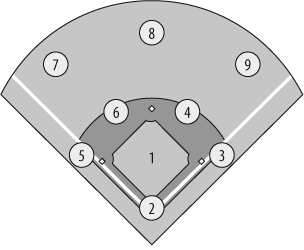 Deep LFRoll on Deep Drive table
on the Stadium CardDeep CFRoll on Deep Drive table
on the Stadium CardDeep RFRoll on Deep Drive table
on the Stadium Card3xxRedirect to a different roll,
keeping the last two digits the same.Example #1 (at right):
145 redirects to 345.56xRedirect to a different roll,
keeping the last digit the same.Example #2 (at right):
277 redirects to 567.1BSingle: Runners advance 1 base1B(IF)Infield Single: Runners advance 1 base2BDouble: Runners advance 2 bases3BTriple: All runners scoreHRHome Run: All runners score1B+Outfield Single
Runners on 2B and 3B score.
Runner on 1B stops at 2B.1B++Long Single
All runners advance 2 bases.2B+Long Double
All runners score.Less than 2 Outs2 OutsBloop 1BAll runners
advance 1 base.All runners
advance 2 bases.Bloop 2BAll runners
advance 2 bases.All runners
score.KStrikeout.F9Fly out or line out to the right fielder.
Runners hold.F9+Deep fly out to the right fielder.
With less than 2 outs, the runner on 3B tags up and scores (if applicable).F9++Deep fly out. Runners on 2B and 3B
tag up and advance (if applicable).L4Line out to the second baseman.5-3Ground out to the third baseman
(who throws to 1B for the force out).
Runners advance 1 base.543 DPGround out to third.
With a runner on 1B and less than
2 outs, this is a 5-4-3 double play.
Otherwise, change to 5-3 (above).5-4Ground ball to the third baseman who throws to second for the force out.With no runner on 1B, change to 5-3.3-1Ground ball fielded by the first baseman.
1B tosses to pitcher for force out at first.3UGround ball fielded by the first baseman.
1B tags first base for unassisted force out.BBWalkRunners advance
if forcedHBPHit BatterRunners advance
if forcedE61-Base ErrorBatter safe at first
Runners advance 1 baseE6 (2)2-Base ErrorBatter safe at second
Runners advance 2 basesPBPassed BallRunners advance 1 base
(Re-roll if bases empty)WPWild PitchRunners advance 1 base
(Re-roll if bases empty)1-6163 DP5-4543 DP5-3 DP643 DP6-41-31-6163 DP143 DP2-35-4543 DPThe Ten-Sided DieGames like Dungeons & Dragons® use the 10-sided die to generate a number between 1 and 10 — if you roll a ‘0’, you interpret it as ‘10’.Season Ticket Baseball does not do this.
A zero is always a zero.BBatterR1Runner who started play on 1BR2Runner who started play on 2BR3Runner who started play on 3BSymbol+Runner advances an extra base.
If the result is a fly out, this means the
runner tags up and advances safely.!Runner is thrown out for a double play.
On line outs (e.g. L6/R2!),
the runner is doubled up.
On fly outs (e.g. F9/R3!), the runner is thrown out trying to tag up and advance.?Runner may try to advance by challenging
the fielder’s Arm rating (see next page).?!Runner must try to advance by challenging
the fielder’s Arm rating (see next page).F8+/R2?R3 tags and scores (F8+).
R2 may try to tag up and advance
to third base by challenging
CF’s Arm (see next page).L4/R1!Lineout to second. 
With fewer than 2 outs and a
runner on first, R1 is doubled up.
(Other runners are not affected.)2B+/B?Bases-clearing double. Batter may
try for a triple by challenging
outfielder’s Arm (fielder is specified by location on Deep Drives table).Overthrows  jJ(LF)
(CF)
(RF)Lead runner may try to advance by challenging outfielder’s Arm rating.1B(RF)
Bases LoadedSingle to right. R3 scores.
R2 may try to score by
challenging RF’s Arm.1B(RF)
1st & 3rdSingle to right. R3 scores.
R1 may try for third by
challenging RF’s Arm.1B(RF)
Runner on 3rdSingle to right. R3 scores.
No other advancement.
(Batter cannot be lead runner.)Lead Established?Dice Rolled for Steal AttemptYesu+ U+ UNou+ U1901-29: 91930-51: 101952-89: 111990-: 12PickoffsaAThrowing Errors by PitchersjJThrowing Errors by CatchersjJU+ u+ U + Bunt ratingU+ u+ U + Bunt ratingTotalU+ u+ U + Bunt ratingU+ u+ U + Bunt rating1-6L5/Rx!Soft lineout.Lead forced runner doubled up.7L1/Rx!Soft lineout.Lead forced runner doubled up.8DP? (C)Possible Double Play
(see below)9DP? (P)Possible Double Play
(see below)10F2Popup to catcher. Runners hold.11-12MissTwo Strikes (see below)13-14FoulTwo Strikes (see below)15FC (C)Fielder’s Choice
(see below)16FC (1B)Fielder’s Choice
(see below)17FC (P)Fielder’s Choice
(see below)18SAC (1-3)Batter out.
Forced runners advance.19SAC (5-3)Batter out.
Forced runners advance.20-21SAC+ (3-4)Batter out.
All runners advance.22-23SAC+ (5-3)Batter out.
All runners advance.242-3?All runners advance. Batter out if:Arm + U+ u+ U   10 + Batter Speed255-3?All runners advance. Batter out if:Arm + U+ u+ U   10 + Batter Speed261-3?All runners advance. Batter out if:Arm + U+ u+ U   10 + Batter Speed27+3U?All runners advance. Batter out if:Arm + U+ u+ U   10 + Batter SpeedRunner Forced Out:
Trailing Runner:R1
BR2
R1R3
BDP? (P)163 DP?154 DP?123 DP?DP? (C)263 DP?254 DP?n/aArm + U+ u+ U 
   10 + Runner SpeedRunner
OutRunner Put OutRunner Put OutRunner Put OutRunner Put OutFielderBR1R2R3C2-32-62-52UP1-31-61-51-21B3U3-63-53-23B5-35-45-65-2Squeeze PlayThe squeeze play is a bunt with a runner on third in which the runner is either forced or going on contact (see description to the right).Suicide SqueezeThe suicide squeeze is a high-risk play in which R3 breaks for home as the pitch is thrown (as on a steal attempt or Hit & Run). If the batter gets the bunt down, R3 is automatically safe. However:R3 is doubled up on any lineout or popup.On a Miss, R3 must steal home without establishing a lead (see page 5).Bunt AttemptBunt AttemptBunt Attempt     Foul/MissFoul Foul FoulTwo StrikesDeep (LF/CF/RF) : -3 PoweraTwo StrikesDeep (LF/CF/RF) : -3 PoweraTwo StrikesDeep (LF/CF/RF) : -3 PoweraBBBBFull Count(Two Outs: +3 Speed)aFull Count(Two Outs: +3 Speed)aFull Count(Two Outs: +3 Speed)aDP? (P)R3 is tagged out at home. R2 advances to 3rd. Batter is safe at first.
Because lead runner is tagged (not forced) defense cannot attempt a double play.FC (1B)Defense may take out at first or try to gun down R3 at home (if so, add 3 to R3’s Speed).SAC (5-3)Batter is out and runners advance. Runners would have held if not going on contact.KTwo Strikes and R1
must steal without a leadBBTwo Strikes
(foul balls)Deep
(LF/CF/RF)Roll normally but use
a Power rating of 0.163 DP or 143 DP or 1-6163 DP or 143 DP or 1-6163 DP or 143 DP or 1-6163 DP or 143 DP or 1-6163 DP or 143 DP or 1-61-3363 DP or 361 DP or 3-6 DP or 3-6363 DP or 361 DP or 3-6 DP or 3-6363 DP or 361 DP or 3-6 DP or 3-6363 DP or 361 DP or 3-6 DP or 3-6363 DP or 361 DP or 3-6 DP or 3-63U463 DP or 4-6463 DP or 4-6463 DP or 4-6463 DP or 4-6463 DP or 4-64-3543 DP or 5-4543 DP or 5-4543 DP or 5-4543 DP or 5-4543 DP or 5-45-3643 DP or 6-4643 DP or 6-4643 DP or 6-4643 DP or 6-4643 DP or 6-46-3
43 DP, 53 DP & 63 DP are unaffected by the Hit & Run
43 DP, 53 DP & 63 DP are unaffected by the Hit & Run
43 DP, 53 DP & 63 DP are unaffected by the Hit & Run
43 DP, 53 DP & 63 DP are unaffected by the Hit & Run
43 DP, 53 DP & 63 DP are unaffected by the Hit & Run
43 DP, 53 DP & 63 DP are unaffected by the Hit & Run
43 DP, 53 DP & 63 DP are unaffected by the Hit & Run1B1B++L1L1/Rx!1B+1B++L3L3/Rx!Bloop 1B1B++L4L4/Rx!2B2B+L5L5/Rx!Bloop 2B2B+L6L6/Rx!With no doubles on the steal attempt, the Run & Hit is identical to a standard steal attempt.Examples of Doubles:Examples of Doubles:Examples of Doubles:Examples of Doubles:DdDEdFBcC543 DP4-3643 DP3-1Bloop 1B3UR3 goes on contact?R3 goes on contact?ResultNoYes1-3 or 1-61-3*1-2?143 DP or 163 DP1-3*1-2!2-32-3*2U!3-1 or 3-6 or 3U3U*3-2?363 DP or 361 DP or 3-6 DP3U*3-2!463 DP or 4-64-3*4-2?4-3 DP4-3*4-2!5-3 or 5-45-3*5-2?543 DP or 5-3 DP5-3*5-2!643 DP or 6-46-3*6-2?6-3 DP6-3*6-2!Results marked with a question mark (?)R3 tries to score. Defense may get out at home
by challenging R3’s Speed with fielder’s Arm.R3 tries to score. Defense may get out at home
by challenging R3’s Speed with fielder’s Arm.R3 tries to score. Defense may get out at home
by challenging R3’s Speed with fielder’s Arm.If defense chooses NOT to throw home, use result from ‘No’ column above (and R3 scores).If defense chooses NOT to throw home, use result from ‘No’ column above (and R3 scores).If defense chooses NOT to throw home, use result from ‘No’ column above (and R3 scores).If defense throws home, R3 is out if:Arm + u + U + U          10 + R3 Speed(Add +3 to Arm if R3 is forced)
All runners other than R3 advance one base.If defense throws home, R3 is out if:Arm + u + U + U          10 + R3 Speed(Add +3 to Arm if R3 is forced)
All runners other than R3 advance one base.If defense throws home, R3 is out if:Arm + u + U + U          10 + R3 Speed(Add +3 to Arm if R3 is forced)
All runners other than R3 advance one base.3-61B+5-41B+4-61B+6-41B+With bases loaded, results with an
exclamation point (!) are a double play if:Catcher Arm + u + U + U    10 + Speed1B Playing In1B Playing In1B Playing In3B Playing In3B Playing In3B Playing In3-61B+5-41B+1B Playing In1B Playing In1B Playing In1B Playing In1B Playing In1B Playing In1B Playing In1-31-43U3-42-32-45-35-4Bloop 2BBloop 1BF71B+F91B+F7+2B+F7/R3+2B+F8+2B+F8/R3+2B+F9+2B+F9/R3+2B+F7+/R2?2B+F7+/R2?!2B+F8+/R2?2B+F8+/R2?!2B+F9+/R2?2B+F9+/R2?!2B+F7++2B+1B(LF)F7/R3?F8++2B+1B(CF)F8/R3?F9++2B+1B(RF)F9/R3?1B Holding Runner3-61B+600-699BBBloop 1BBBBloop 2BBBDeep LF/Deep CF/Deep RFDeep LF/Deep CF/Deep RF−3 PowerDesigner’s Notes: Extreme Defensive ShiftsYou may wonder why there are no rules for extreme infield shifts. The reason is that these shifts are already incorporated into the results on the player cards.Marcus Semien’s 2019 batting average was .285. It dropped to .248 in 2022. Some of this was because defenses have increased the rate of “overshifts” (putting three players on one side of the infield). This effect can be seen league-wide, with batting averages dropping 14 points from 2017 to 2022, largely because of changes in defensive positioning (especially against left-handed hitters).If we wanted to turn defensive shifts into a meaningful strategic option, we would recalculate all player cards to estimate their results without the shift — and then add extra rules that allowed the defense to alter those results with different defensive alignments.Instead, we assume that the defense is using all the information available to them to effectively position their fielders, as they did in the seasons when the batting stats were accrued.P1B2B3BSSU ≤ Arm163 DP363 DP463 DP543 DP643 DPU ≤ Range1-33U4-35-36-3U ≤ Fielding1B(CF)1B(RF)1B(RF)1B(LF)1B(LF)U > FieldingE1E3E4E5E6URangeRangeRangeRangeRangeRangeRangeRangeRangeU12345678901Fly Out 
(see below)Fly Out 
(see below)Fly Out 
(see below)2Fly Out 
(see below)Fly Out 
(see below)Fly Out 
(see below)3Fly Out 
(see below)Fly Out 
(see below)Fly Out 
(see below)45DoubleDoubleDoubleDouble6(see below)(see below)(see below)(see below)78Single
(see below)Single
(see below)Single
(see below)Single
(see below)Single
(see below)9Single
(see below)Single
(see below)Single
(see below)Single
(see below)Single
(see below)LFCFRFU ≤ Range
(Fly Out)U ≤ ArmF7/R3?!F8/R3?!F9/R3?!U ≤ Range
(Fly Out)U > ArmF7++F8++F9++U > Range
(Hit)U ≤ 7Double (see below)Double (see below)Double (see below)U > Range
(Hit)U > 7Single (see below)Single (see below)Single (see below)Arm RatingArm RatingArm RatingArm Rating0-23-456+Single1B++1B+/R1?1B+1B/R2?Double2B+/B?2B+2B/R1?2BU ≤ UmpKU ≤ RangeF2U ≤ PBBBU > PBPBListed
Position-3 Penalty
to Ratings-5 Penalty
to RatingsCP 1BP2BP1B, 3B, SS3BP, 1BSSP1B, 2B, 3BLFRFCFCFLF, RFRFLFCFNew
PositionRolled
ResultNew
ResultP163 DP1B(IF)C3xxPB1B363 DP1B+2B463 DP1B+3B543 DP1B+SS643 DP1B+LFF72B+CFF8 or F8/R3+2B+RFF92B+Stamina0aPitchingPitchingvs Leftyvs Righty  Stuff vs. L/R0/0100-09HBP200-29BB BBHold0110-49Bloop 1B230-49WPWP Pickoff0150-99Deep CF250-99Deep RFDeep LF3B1BLF2B550-2543 DPB530-2363 DPB570-4F7/R3?!B540-1463 DP553-65-3533-53U575-72B/R1?5424-3557-81B(LF)536-81B(RF)578-91B+543-81B(RF)559E5539E3549E4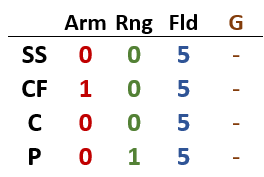 In addition to these penalties, all 3xx results are changed to passed balls (PB) while Gonzalez is catching.SSCFCP560643 DPB580F7/R3?!B520KB510163 DP561-31B(LF)581-72B+/B?521-9PB5111-3564-9E6588-91B++E66 (2B)512-51B(CF)516-9E1Die RollResult1-1-1Throw Off-Line. The throw is in time but pulls fielder off the bag. (For throw by an infielder, pitcher or catcher on a batted ball, record a throwing error.)2-2-2Collision. Use the die roll total (6) to determine if the runner is safe. Fielder suffers a Collision Injury (page 24).3-3-3Ejection. Use the die roll total (9) to determine if the runner is safe or out. If safe, the fielder is ejected for arguing the call. If out, the runner is ejected.4-4-4Sliding Injury. Use the die roll total (12) to determine if the runner is safe or out. Runner suffers a Sliding Injury (page 26).5-5-5Throwing Injury. Use the die roll total (15) to determine if the runner is safe or out. The thrower suffers a Pitching/Throwing Injury (page 25).6-6-6Overthrow. Advancing runner is safe. All runners ahead of them advance one base. Advancing runner may advance an additional base by challenging the Arm rating of the backup fielder (see below).(If any runner advances on the overthrow, record an error on the original throw.) Fielder by Target Base Fielder by Target Base Fielder by Target Base Fielder by Target BaseThrower1B2B3BHomeP11B12B3BCC11B112B23BP1B1P1SS3BC2B1BSS3BC3B11B12BSSCSS1B2B3BCLF1B2B3BCCF1B2B3BCRF1BSS3BCBackup Fielder by Target BaseBackup Fielder by Target BaseBackup Fielder by Target BaseBackup Fielder by Target BaseThrower1B2B3BHomeP2BCFLF3BCRFCFLFSS1BCLFLF3B2BCLFCP3B2BRFLF1BSS2BRFCPLFC1BPP CFCPPP RFC3BPP RollDirection0-2Blowing Out to Left Field3Blowing Out to Center Field4Blowing Out to Right Field5Blowing from Left to Right6-12No significant wind13Blowing In from Left Field14Blowing In from Center Field15Blowing In from Right Field16-18Blowing from Right to LeftRollDeep
LFDeep
CFDeep
RFOut to Left+1+1+0Out to Center+1+1+1Out to Right+0+1+1Left to Right-1+0+1In From Left-1-1+0In From Center-1-1-1In From Right+0-1-1Right to Left+1+0-1Season Being SimulatedSeason Being SimulatedSeason Being SimulatedSeason Being SimulatedPlayer Year
(on card)Before
19071907-
19781979-
2019After
2019Before 1907+0-1-2-31907-1978+1+0-1-21979-2019+2+1+0-1After 2019+3+2+1+0Moonshot Home RunsFor rolls of 23 and higher on the Stadium Card, you can calculate the home run distance (in feet):1. Multiply the Stadium Card die roll by 10.2. Add distance according to the current season:
3. Add 10 feet if playing in Colorado.4. Roll all three dice and add them to the distance.Hit LocationsU01234567891B(IF)P1B2B2BSSSSSS3B3B3B3BLFCFCFCFCFRFRFRFRFRFAll Other Hits(1B, 2B, HR)LFLFLFCFCFCFCFRFRFRFFoul OutsABCDEFLine OutsJOut at 2BOut at 3BOut at HomeOut at HomeOut at 2BOut at 3B(R3/R2)(R1/B)LF7-47-57-27-6-2CF8-48-58-28-6-2RF9-69-59-29-4-2The 20-Sided Die (d20) UNext BaseNo OutsOne OutTwo OutsSecondMaybeThirdMaybeNoHomeNoYesRunnerNo OutsNo OutsNo OutsOne OutTwo OutsR1MaybeR2NoMaybeNoR3NoRarely1901-29: 31930-51: 41952-89: 51990-: 6Runners OnNo OutsOne Out1B142B2—1B & 2B033B5—1B & 3B462B & 3B6—Bases Loaded6—Difference + Outs + RunnersStrategy4 to 6Pitch Around (pg. 12)7 or moreIntentional WalkStarterReliever    Short**
RelieverMid-Inning4*24Between Innings3*11Games Played
(162 games)Games Played
(154 games)Roll Modifier160+152++0150-159144-151+5140-150135-143+10120-141120-134+15100-119100-119+2060-9960-69+2530-5930-59+30Less than 30Less than 30+35Games Pitched
(‘G’)Pitching Starts
(‘GS’)Roll Modifier65+32++060-6430-31+555-5928-29+1050-5425-27+1540-4920-24+2030-3915-19+2520-2910-14+30Less than 20Less than 10+35Injury Table: Batting / Foul TipsPage 24Injury Table: CollisionPage 24Injury Table: Hit By Pitch / Line DrivePage 25Injury Table: Pitching / ThrowingPage 25Injury Table: Running / FieldingPage 26Injury Table: SlidingPage 26Die Roll +
ModifierInjuryDays
Injured1-9Bruised Shin010-12Broken Toenail013-14Strained Calf115-17Bruised Foot118Pulled Hamstring219Strained Neck220-21Strained Rib222Strained Back323Pulled Calf324Pulled Hip425Strained Forearm426-27Abdomen Strain428-29Strained Hamstring630Strained Wrist631Strained Lower Back732Strained Elbow Ligament733Sprained Shoulder1034Strained Quadriceps1035Strained Ankle1036Sprained Knee2037Mild Shoulder Separation2038Sprained Ankle2039Pulled Groin2040Stretched Ankle Ligament2041Strained Knee Ligament2042Sprained Back2043Sprained Finger2044Broken Toe3045Chipped Patella3046Sprained Lower Back3047Sprained Thumb3048Broken Finger4049Broken Foot7050Torn Elbow Ligament12051Ruptured Cervical Disc12052Torn Knee Ligament18053+Torn Ankle Ligament180Die Roll +
ModifierInjuryDays
Injured1-6Bruised Abdomen07Bruised Shin08Bruised Elbow09Strained Calf110-12Bruised Ribs113-15Mild Concussion216Broken Nose217-19Bruised Hip220-22Strained Neck223-24Strained Rib228Lacerated Eye226-27Bruised Ribs628-30Hip Pointer731Bruised Kidney832Bruised Spleen933-34Dislocated Collar Bone1035-36Sprained Shoulder1037Sprained Rib1038Moderate Concussion2039Mild Shoulder Separation2040Sprained Neck2041Hairline Wrist Fracture3042Dislocated Shoulder3043Shoulder Separation4044Broken Collar Bone5045Dislocated Hip6046Severe Concussion6047Severe Shoulder Separation9048Broken Forearm9049Broken Elbow12050Broken Tibia12051Ruptured Cervical Disc12052Broken Fibula18053Fractured Hip18054Fractured Neck Vertebra18055Fractured Back Vertebra24056+Broken Wrist240Die Roll +
ModifierInjuryDays
Injured1-6Bruised Abdomen07-9Bruised Shin010-11Bruised Elbow012-13Bruised Back014-15Bruised Cheekbone016-17Bruised Foot118-19Bruised Rib120-24Mild Concussion225Broken Nose226Bruised Groin227Bruised Hip228Strained Rib229Lacerated Eye*230Bruised Ankle431Twisted Knee432Bruised Ribs633Hip Pointer734Broken Cheekbone*835Bruised Kidney836Broken Knuckle937Bruised Spleen938Hairline Wrist Fracture3039Chipped Patella3040-41Broken Finger4042Fractured Eye Bone*4043Broken Collar Bone5044Broken Jaw*5045Broken Foot7046Skull Fracture*9047-48Broken Forearm9049-50Broken Ankle12051Fractured Hip18052+Broken Wrist240Die Roll +
ModifierInjuryDays
Injured1-6Pulled Shoulder17-8Strained Calf19-10Pulled Hamstring211-12Sore Triceps213-14Strained Rib215-16Strained Back317-18Sore Hamstring319-20Pulled Calf321Pulled Hip422Strained Forearm423-24Abdomen Strain425-26Finger Blister527Pinched Ulnar Nerve528Strained Hamstring629-30Elbow Inflammation631Strained Wrist632-33Strained Lower Back734-35Shoulder Tendonitis1036-37Inflamed Rotator Cuff1038Pulled Groin2039Stretched Ankle Ligament2040Strained Knee Ligament2041Sprained Back2042Hairline Wrist Fracture3043Sprained Lower Back3044Wrist Stress Fracture4045Stretched Knee Ligament4046Torn Hamstring4047Torn Rotator Cuff5048Torn Quadriceps5049Torn Elbow Ligament12050Ruptured Cervical Disc12051Torn Knee Ligament18052+Torn Achilles Tendon240Die Roll +
ModifierInjuryDays
Injured1-9Charley Horse010-13Strained Calf114-15Bruised Foot116-19Pulled Hamstring220-21Sore Hamstring322-24Pulled Calf325-26Pulled Hip427-28Abdomen Strain429-31Strained Hamstring632Dislocated Toe933Twisted Ankle1034Strained Quadriceps1035Strained Ankle1036Sprained Knee2037-38Sprained Ankle2039Pulled Groin2040Stretched Ankle Ligament2041-42Strained Knee Ligament2043Stretched Knee Ligament4044-45Torn Hamstring4046-47Torn Quadriceps5048-49Torn Knee Ligament18050-51Torn Ankle Ligament18052+Torn Achilles Tendon240Die Roll +
ModifierInjuryDays
Injured1-4Bruised Abdomen05-6Bruised Shin07Bruised Elbow08-9Strained Calf110-11Bruised Rib112-14Mild Concussion215-17Pulled Hamstring218Broken Nose218-20Bruised Hip221-22Strained Neck223-24Strained Rib225Lacerated Eye226Abdomen Strain427-28Twisted Knee429-30Bruised Ribs631-32Hip Pointer733-34Dislocated Collar Bone1035Sprained Shoulder1036Sprained Rib1037Moderate Concussion2038Mild Shoulder Separation2039Sprained Neck2040Hairline Wrist Fracture3041Dislocated Shoulder3042Broken Finger4043Shoulder Separation4044Broken Collar Bone5045Dislocated Hip6046Severe Shoulder Separation9047Broken Forearm9048Broken Elbow12050Broken Tibia12051Ruptured Cervical Disc12052Broken Fibula18053Fractured Hip18054Fractured Neck Vertebra18055Fractured Back Vertebra24056+Broken Wrist240Games PlayedGames Played
(Before 1962)Consecutive
Games160+152+25158-159150-15118156-157148-14915154-155146-14712152-153144-14510150-151142-1438145-149138-1417140-144133-1376135-139128-1325130-134123-1274122-129116-122381-12177-1152Less than 81Less than 77  1*Games
Played
(1981, 1994)Games
Played
(1995)Games
Played
(2020)Consecutive
Games102+142+59+25100-101140-141581898-99138-139571596-97136-137561294-95134-135551092-93132-13354890-91128-13152-53788-89124-12750-51686-87120-12348-49582-85115-11944-47478-81108-11440-43352-7772-11530-392< 52< 72< 301Games
Played(Shortened Season)(Shortened Season)(Shortened Season)Injury
LengthGames
Played1981, 199419952020Injury
Length54+34+48+22+1 day40-5326-3336-4716-212 days32-4920-2528-3513-153 days27-3217-1924-2711-124 days23-2614-1620-239-105 days20-2212-1318-1986 days< 20< 12< 18< 87 daysFatigue Level Reached in GameFatigue Level Reached in GameFatigue Level Reached in GameFatigue Level Reached in GameFatigue Level Reached in GameFatigue Level Reached in GameFatigue Level Reached in GameFatigue Level Reached in GameFatigue Level Reached in GameFatigue Level Reached in GameInnings*0-12345678910+1123456789102223456789103333456789104444456789105+55555678910500-502503-504503-504505-509Bases EmptyNo OutsRare Plays
(page 30-33)Rare Plays
(page 30-33)Rare Plays
(page 30-33)Rare Plays
(page 30-33)Bases Empty1 OutRare Plays
(page 30-33)Rare Plays
(page 30-33)Rare Plays
(page 30-33)Rare Plays
(page 30-33)Bases Empty2 OutsRare Plays
(page 30-33)Rare Plays
(page 30-33)Rare Plays
(page 30-33)Rare Plays
(page 30-33)Runner on 1B
Runners on 1B and 3BNo OutsRunner on 1st
< 2 Out 
(page 34)Runner on 1st
(page 35)Runner on 1st
(page 35)Runner on 1B
Runners on 1B and 3B1 OutRunner on 1st
< 2 Out 
(page 34)Runner on 1st
(page 35)Runner on 1st
(page 35)Runner on 1B
Runners on 1B and 3B2 OutsRunner on 1st
(page 35)Runner on 1st
(page 35)Runner on 2BNo OutsRunner on 2nd
<2 Out 
(page 36)Runner on 2nd
(page 37)Runner on 2nd
(page 37)Runner on 2B1 OutRunner on 2nd
<2 Out 
(page 36)Runner on 2nd
(page 37)Runner on 2nd
(page 37)Runner on 2B2 OutsRunner on 2nd
(page 37)Runner on 2nd
(page 37)Runners on 1B & 2B
Bases LoadedNo Outs1st & 2nd / No outs 
(page 38)1st & 2nd / < 2 Out 
(page 39)1st & 2nd / < 2 Out 
(page 39)Runners on 1B & 2B
Bases Loaded1 Out1st & 2nd / < 2 Out 
(page 39)1st & 2nd / < 2 Out 
(page 39)Runners on 1B & 2B
Bases Loaded2 OutsRunners on 2B & 3B
Runner on 3BNo OutsRare Plays
(page 30-33)Rare Plays
(page 30-33)Rare Plays
(page 30-33)Rare Plays
(page 30-33)Runners on 2B & 3B
Runner on 3B1 OutRare Plays
(page 30-33)Rare Plays
(page 30-33)Rare Plays
(page 30-33)Rare Plays
(page 30-33)Runners on 2B & 3B
Runner on 3B2 OutsRare Plays
(page 30-33)Rare Plays
(page 30-33)Rare Plays
(page 30-33)Rare Plays
(page 30-33)ChallengesThe word “challenge” describes an opportunity to pit one player’s rating against an opposing player’s rating. Challenger rolls all three dice, adds them together, and adds the player rating. If the total equals or exceeds the opponent’s rating plus ten, the challenge is successful.Whenever a fielder challenges a runner’s Speed, use that fielder’s Arm rating.InjuriesInjured players must be removed from the game. If you are replaying a series or season, roll on the appropriate injury table (pages 24-26) to determine the length and type of injury.ChallengesThe word “challenge” describes an opportunity to pit one player’s rating against an opposing player’s rating. Challenger rolls all three dice, adds them together, and adds the player rating. If the total equals or exceeds the opponent’s rating plus ten, the challenge is successful.Whenever a fielder challenges a runner’s Speed, use that fielder’s Arm rating.InjuriesInjured players must be removed from the game. If you are replaying a series or season, roll on the appropriate injury table (pages 24-26) to determine the length and type of injury.ChallengesThe word “challenge” describes an opportunity to pit one player’s rating against an opposing player’s rating. Challenger rolls all three dice, adds them together, and adds the player rating. If the total equals or exceeds the opponent’s rating plus ten, the challenge is successful.Whenever a fielder challenges a runner’s Speed, use that fielder’s Arm rating.InjuriesInjured players must be removed from the game. If you are replaying a series or season, roll on the appropriate injury table (pages 24-26) to determine the length and type of injury.ChallengesThe word “challenge” describes an opportunity to pit one player’s rating against an opposing player’s rating. Challenger rolls all three dice, adds them together, and adds the player rating. If the total equals or exceeds the opponent’s rating plus ten, the challenge is successful.Whenever a fielder challenges a runner’s Speed, use that fielder’s Arm rating.InjuriesInjured players must be removed from the game. If you are replaying a series or season, roll on the appropriate injury table (pages 24-26) to determine the length and type of injury.
Challenge is successful if:Rating + u + U + U

 

10 + Opposing Rating
Challenge is successful if:Rating + u + U + U

 

10 + Opposing RatingRare PlaysRare PlaysRare PlaysRollResultDescription100-1091-6-3?Hard ground ball deflects off the pitcher’s leg, fielded by the shortstop. To reach base safely, batter must successfully challenge SS’s Arm rating.110-1191-4-3?As above [100-109] but ball deflects to the second baseman.120-123HBPBatter is hit by the pitch and injured (roll on Hit By Pitch Injury Table on page 25).124-136HBPBatter is hit in the head by the pitch (but not injured). Home plate umpire warns both teams. For remainder of game, HBP by either team results in pitcher’s ejection. 137-139HBPAs above [124-136] and batter is injured (use Hit By Pitch Injury Table on page 25).140-157[No Play]Batter ducks to avoid an apparent beanball. Home plate umpire warns both teams. For remainder of game, any HBP by either team results in pitcher’s ejection.158-159HBPBatter is hit by the pitch. triggering a brawl. Batter and pitcher are both ejected.160-179HBPBatter is hit by the pitch. If there has already been a Hit-By-Pitch in this game (by either team), this triggers a brawl. Batter and pitcher are both ejected.180-224[No Play]
InjuryPitcher suffers a Pitching Injury (roll for Pitching Injury on page 25).
After pitcher is replaced, roll again normally to resolve the plate appearance.225-235[No Play]
InjuryBatter suffers a Batting Injury (roll for Batting Injury on page 24).
After batter is replaced, roll again to resolve plate appearance for new batter.236-239E7 (2) or F7Fly ball to left. If blue die (ones digit) is higher than LF’s Fld, batter is safe at second on a fielding error and runners advance 2 bases. Otherwise, ball is caught (F7).240-245K & InjuryBatter strikes out. Batter suffers a Batting Injury on swinging third strike.246-249E8 (2) or F8Fly ball to center. If blue die (ones digit) is higher than CF’s Fld, batter is safe at second on a fielding error and runners advance 2 bases. Otherwise, ball is caught (F8).250-2521B++
E7 (2) / B?!Single to left. Ball rolls under left fielder's glove, all the way to the wall. All runners score. Batter reaches 3rd and must try to score by challenging LF’s Arm.253-2541B++
E8 (2) / B?!As above [250-252] but ball is hit to center field.255-2561B++
E9 (2) / B?!As above [250-252] but ball is hit to right field.257-2591B/E7?Line drive single to left. If blue die (ones digit) is higher than LF’s Fielding, the batter advances to third on a 2-base fielding error (E7) and all runners score.260-2991B++/E7?Single to left field. If white die (tens digit) is higher than LF’s Fielding, the batter advances to second base on a fielding error by the left fielder (E7).300-305BBBatter walks on a close pitch. Pitcher is ejected for arguing with the umpire.306-309E9 (2) or F9Fly ball to right. If blue die (ones digit) is higher than RF’s Fld, batter is safe at second on a fielding error and runners advance 2 bases (all runners score if there are 2 outs).
Otherwise, ball is caught (F9).310-315BBBatter walks on a close pitch. Catcher is ejected for arguing with the umpire.316-319E7 (2) or F7Fly ball to left. If blue die (ones digit) is higher than LF’s Fld, batter reaches 2nd on a fielding error and runners advance 2 bases (all runners score if there are 2 outs).
Otherwise, ball is caught (F7).320-332KBatter strikes out looking and is ejected from the game for arguing with the umpire.333-335[No Play]A called strike brings the count to 0-2. Batter is ejected for arguing with the umpire.
The batter’s replacement must complete the current at-bat with two strikes (see rules on page 8). The final result of the at-bat is credited to the new batter.336-339E8 (3) or F8Fly ball to center. If blue die (ones digit) is higher than CF’s Fld, batter is safe at third on a fielding error and all runners score. Otherwise, ball is caught (F8).340-345E1 (2)Batter is safe at second on throwing error by P. All runners advance 2 bases.346-349E9 (3) or F9Fly ball to right. If blue die (ones digit) is higher than RF’s Fld, batter is safe at third on a fielding error and all runners score. Otherwise, ball is caught (F9).350-3991B++/E8?Single to center field. If white die (tens digit) is higher than CF’s Fielding, the batter advances to second base on a fielding error by the center fielder (E8).400-411E1++/B?Batter is safe at first on throwing error by P. Runners advance 2 bases.
Batter may try to advance to second by challenging RF’s Arm.412-424E4++/B?Batter is safe at first on a throwing error by the 2B. Runners advance 2 bases.
Batter may try to advance to 2nd base by challenging C’s Arm.425-438E5++/B?Batter is safe at first on a throwing error by the 3B. Runners advance 2 bases.
Batter may try to advance to 2nd base by challenging RF’s Arm.439-449E6++/B?!Batter is safe at first on a throwing error by the SS. Runners advance 2 bases.
Batter must try to advance to 2nd base by challenging 1B’s Arm.450-4991B++/E9?Single to right field. If white die (tens digit) is higher than RF’s Fielding, the batter advances to second base on a fielding error by the right fielder (E9).500-5041B(IF)Hard line drive hits the pitcher. Batter is safe at first and all runners advance one base. Pitcher is injured (roll on Line Drive Injury Table).505-506E2Batter is safe at first on throwing error by C. All runners advance 1 base.507-509E2++/B?Dribbler in front of home plate. Batter safe at first on throwing error by C. Runners advance 2 bases. Batter may try to advance to second by challenging RF’s Arm.510-511E2 (2)Batter is safe at second on throwing error by catcher. All runners advance 2 bases.512-5163B/B?!Deep fly ball bounces off outfield wall and past the center fielder. Batter gets bases-clearing triple. Batter must try for inside-the-park home run by challenging CF’s Arm. If thrown out, scoring is 8-4-2.517-5192B+/E7?Bases-clearing double to left field. If blue die (ones digit) is higher than LF’s Fld,
batter advances to third base on a fielding error by the left fielder (E7).520-522E6++/B?!Batter reaches first on throwing error by the shortstop. Runners advance two bases. Catcher fields overthrow. Batter must try to reach 2nd base by challenging C’s Arm.523-525E5++/B?!As above [520-522] but throwing error is committed by third baseman.526E4++/B?!As above [520-522] but throwing error is committed by second baseman.527-5292B+/E8?Bases-clearing double to center field. If blue die (ones digit) is higher than CF’s Fld, batter advances to third base on a fielding error by the center fielder (E8).530-535InterferenceWeak grounder to pitcher. Throw to first hits batter in the back as they are running inside the baseline. Batter is out for interference. Runners return to bases.536-5392B+/E9?Bases-clearing double to right field. If blue die (ones digit) is higher than RF’s Fld, batter advances to third base on a fielding error by the right fielder (E9).540E6 + E6Batter reaches on a fielding error by the shortstop, and the shortstop then throws the ball over the first baseman. Runners advance two bases. Batter reaches second base safely. The shortstop is credited with one fielding error and one throwing error.541E5 + E5As above [540] but errors are committed by the third baseman.542-5441-3Hard line drive deflects off the pitcher. Pitcher grabs the ball and throws to first for the out, but is injured on the play (roll on Line Drive Injury Table).545-5461-6Hard line drive deflects off the pitcher’s back, caught in air by SS. Runners hold.547-5481-4Hard line drive deflects off the pitcher’s back, caught in air by 2B. Runners hold.549-556XI/E2Batter is awarded first base on Catcher’s Interference. Runners only advance if forced. Catcher is credited with an error.557-559E3++ or 3-1Ground ball to first baseman. If 1B’s Fld is less than blue die (ones digit), batter is safe at first on throwing error and runners advance 2 bases. Otherwise, result is 3-1.560-5612B+/B?!(RF)
& InjuryDeep drive to the outfield. CF collides with the wall trying to make the catch. Roll on the Collision Injury Table (page 24). All runners score. Batter must try for a triple by challenging RF’s Arm rating. If thrown out, scoring is 9-5.562-5632B+/B?!(LF)
& InjuryAs above [560-561] but LF retrieves the loose ball. If thrown out, scoring is 7-5.564-5662B+/B?!(CF)
& InjuryAs above [560-561] but RF is injured and CF fields ball. If thrown out, scoring is 8-5.567-5692B+/B?!(CF)
& InjuryAs above [560-561] but LF is injured and CF fields ball. If thrown out, scoring is 8-5.570-5712B+
& InjuryDeep fly ball. LF collides with the wall but can’t make the catch. Any runners score.
LF is injured; roll on Collision Injury Table (page 24).572-5732B+
& InjuryDeep fly ball. RF collides with the wall but can’t make the catch. Any runners score.
RF is injured; roll on Collision Injury Table (page 24).5743B/B?(LF)
& InjuryDeep drive to the outfield. CF is injured in collision with wall (roll on Collision Table on page 24). Batter gets a bases-clearing triple and may try for an inside-the-park home run by challenging the LF’s Arm. If thrown out, scoring is 7-6-2.5753B/B?(RF)
& InjuryAs above [574] but RF retrieves the loose ball after CF is injured.
If batter is thrown out, scoring is 9-4-2.5763B/B?(CF)
& InjuryAs above [574] but LF is injured and CF fields ball. If thrown out, scoring is 8-4-2.5773B/B?(CF)
& InjuryAs above [574] but RF is injured and CF fields ball. If thrown out, scoring is 8-6-2.578[No Play]Foul tip hits batter in on deck circle. Roll on the Hit By Pitch Injury Table. 579-580[No Play]Pop fly in foul territory. 1B can’t make the catch and is injured in a collision with the wall. Roll on Collision Injury Table (page 24).581F3Popup caught by 1B in foul territory. 1B injured in collision with stands (see page 24).582F5Popup caught by 3B in foul territory. 3B injured in collision with stands (see page 24).583[No Play]Foul pop fly. 3B drops ball and is injured in collision with stands (see page 24).584F2Pop fly caught by C in foul territory. C injured in collision with stands (see page 24).585[No Play]Foul pop fly. C drops ball and is injured in collision with stands (see page 24).586F2Foul out on 3rd base side. 3B is injured colliding with C (use table on page 24).587F2Foul out on 1st base side. 1B is injured colliding with C (use table on page 24).5882B+/B!Batter appears to hit a bases-clearing double over center fielder, but is ruled out on an appeal play for having missed 1st base. If 2 outs, any runs scored do not count.
Award a putout to the 1B (on the appeal) and RBIs to the batter for any runners that score. This counts as an at bat, but no hit or double is awarded.5892B+/B!As above [588] and batter is ejected for arguing.590HR/B!Batter hits a home run, but misses first base while rounding the bases. Batter is out on appeal. With less than two outs, all runners score. With two outs, inning ends and no runs score (none can score when the 3rd out is recorded on a forced runner).
Award a putout to the 1B and RBIs to the batter for any runners that score. This counts as an at bat, but no hit or home run is awarded.591HR/B!As above [590] and batter is ejected for arguing.592-5961B(IF)+E6Infield single and SS overthrows first. Batter reaches 2nd and runners advance 2 bases.597-599E7 or F7Line drive to right. If blue die (ones digit) is higher than LF’s Fld, batter is safe at first on a fielding error and all runners advance 2 bases. Otherwise, ball is caught (F7).600-6061B(IF)+E5Infield single and 3B overthrows first. Batter reaches 2nd and runners advance 2 bases. 607-609E8 or F8Line drive to center. If blue die (ones digit) is higher than CF’s Fld, batter is safe at first on a fielding error and all runners advance 2 bases. Otherwise, ball is caught (F8).610-616Bloop 2BBatter hits a double and is injured sliding into 2nd. Roll for Sliding Injury on page 26.617-619E9 or F9Line drive to right. If blue die (ones digit) is higher than RF’s Fld, batter is safe at first on a fielding error and all runners advance 2 bases. Otherwise, ball is caught (F9).620-6344-3 & InjuryBatter grounds out 4-3. Runners advance 1 base. Batter suffers a Running Injury.635-638InterferenceWeak chopper in front of home plate. Batter contacts the ball after leaving the batter’s box and is ruled out for interference. Runners return to bases.639-641InterferenceDribbler up the first base line. Batter collides with pitcher before he can field the ball. Batter ruled out for interference (P is credited with a putout).642-643InterferenceAs above [639-641] and pitcher is injured (use collision table on page 24).644InterferenceAs above [639-641] and batter is injured (use collision table on page 24).645-647F2+++
& InjuryFoul pop up, caught by C as they fall into the dugout. Per Rule 5.09(a)(1), all runners are awarded one base when fielder catches ball and then leaves the field of play.      C is injured on the play (Collision Injury Table is on page 24).648-650Fly Out
& InjuryAs above [645-647], but ball is caught by 1B as they fall into stands.651-653Fly Out
& InjuryAs above [645-647], but ball is caught by 2B as they fall into stands.654-656Fly Out
& InjuryAs above [645-647], but ball is caught by 3B as they fall into stands.657-659Fly Out
& InjuryAs above [645-647], but ball is caught by SS as they fall into stands.660K + PBBatter swings at strike three but the pitch gets past the catcher. Runners advance one base. If first base is empty or there are two outs, batter is safe at first. 661-664K + WPBatter swings at strike three in the dirt and ball skitters to the backstop. Runners advance one base. If first base is empty or there are two outs, batter is safe at first.665-6669-3 or 1BHard line drive lands directly in front of right fielder. RF can get the force at first by successfully challenging batter’s Speed. Otherwise, treat as a single (1B).6671B++/B!On single down the right field line, batter takes wide turn at first. RF throws behind batter for the tag out (scoring: 9-3). R2 and R3 score, even if this is the 3rd out.6681B(IF)Ground ball to the right side. 1B dives and makes the stop, tossing ball to pitcher just as batter reaches the bag. Batter is called safe, leading to an argument between the pitcher and umpire that allows R2 to score and R1 to advance to 3rd. Batter may try to advance to 2nd base by challenging P’s Arm.6691B(IF)As above [668], and pitcher is ejected for making physical contact with the umpire.670-6711B+E7Batter hits a line drive single to left. LF’s throw to the infield is wild and high, allowing batter and any runners to each take an extra base.672-6731B+E8As above [670-671], but throwing error is committed by the CF.674-6751B+E9As above [670-671], but throwing error is committed by the RF.676-679E3Ground ball fielded by 3B and thrown to first, but the throw is dropped and the batter is safe. Runners advance 1 base. 3B is awarded an assist. 1B charged with an error.680-684E3As above [676-679] but ball is fielded by SS.685-688E3As above [676-679] but ball is fielded by 2B.689-6901B+E9
/B?(CF)Batter hits single to right. Ball goes under RF’s glove for an E9. All runners score and batter reaches 2nd base. CF picks up ball and throws to the cutoff man. Batter may try to reach 3rd base by challenging SS’s Arm (if thrown out, scoring is 8-6-5).691-692Bloop 1BSoft blooper behind second base falls for a hit. 2B injured in collision with SS.693-694Bloop 1BSoft blooper behind second base falls for a hit. SS injured in collision with 2B.695-6993-1Grounder to 1B, who flips to pitcher for the out. Batter runs into pitcher at full speed and knocks them to the ground. Batter is out. Add 3 to pitcher's Fatigue level.Die RollResultDescription100-2496-3 DP?Hard ground ball up the middle. SS fields and steps on second to force out R1.
SS may complete the double play by successfully challenging batter’s Speed.250-2994-1/R1?Hard ground ball gets past the first baseman. The second baseman dives, fields it on the outfield grass, and throws to the pitcher to get the out at first.
R1 is safe at 2nd and may try to advance to 3rd by challenging P’s Arm.300-3491B
(and 9-6?)Soft fly ball to shallow right field. R1 goes halfway, unsure if ball will be caught.
2B and RF converge but the ball drops in for a hit.RF may force R1 at 2nd base successfully challenging R1’s Speed.350-3996-4/E4/B?(1B)Ground ball to short. R1 forced out at 2nd base. 2B commits throwing error trying to complete double play; batter advances to 2B. First baseman fields the overthrow.
Batter may try to advance to 3B by challenging 1B’s Arm.400-4495-3 (or 5-4)Ground ball down the third base line. 3B may take the automatic out at first base, or try to get the lead runner by successfully challenging R1’s Speed.450-4991-3 (or 1-6)As above [400-449] but the ball is hit to the pitcher.500-599263 DP?Weakly hit in front of catcher, who throws to SS to force out R1.
SS may complete the double play by successfully challenging batter’s Speed.600-611361 DP?Ground ball to first baseman who throws to SS to force out R1.
SS may complete the double play by successfully challenging batter’s Speed.612-619461 DP?Ground ball between 1B and 2B. 2B throws to SS to force out R1.
SS may complete the double play by successfully challenging batter’s Speed.620-6393-1/R1+/R1?Ground ball to left side. 1B makes a diving stop, tossing ball to pitcher just as batter reaches the bag. Batter is called out, leading to argument between pitcher, batter and umpire that allows R1 to reach third base. R1 may score by challenging P’s Arm.640-6443-1/R1+/R1?As above [620-639], and batter is ejected for bumping the umpire.645-649F9+++/R1?!Deep fly ball. RF makes catch but crashes into wall and falls down. R1 tags and advances to second base. R1 must try to reach third by challenging RF’s Arm.650-654F8+++/R1?!As above [645-649], but ball is caught by CF.655-659F7+++/ R1?!As above [645-649], but ball is caught by LF.660-6646-4 DPGround ball to SS, fielded and flipped to 2B.  R1 slides into 2B, preventing double play. Umpire rules that R1 interfered with 2B. Both R1 and batter are ruled out.665-6696-4To break up double play, R1 slides hard into 2B. Fight ensues. R1 and 2B are ejected. 670-6796-4To break up double play, R1 slides hard into 2B. 2B is injured in collision. 680-6824-6To break up double play, R1 slides hard into SS. Fight ensues. R1 and SS are ejected. 683-6934-6To break up double play, R1 slides hard into SS. SS is injured in collision. 694143 DPHard line drive deflects off the pitcher’s back and is caught in the air by 2B.
2B throws to 1B, doubling up R1.695E7/B!Fly ball bounces out of LF’s glove. Batter passes R1 on base path and is called out.
R1 returns to 1st safely. (LF is charged with an error; 1B credited with putout).696E8/B!As above [695], but ball is hit to center field.697E9/B!As above [695], but ball is hit to right field.6981B(LF)/B?!Deep fly ball to left field but LF can’t make the catch. Batter jogs toward second base with a standup double, only to find R1 standing on second (because R1 thought the ball would be caught). Batter must successfully challenge LF’s Arm to return to first base safely. Otherwise, batter is tagged out (scoring: 7-3).6991B/B!Deep drive lands in the CF’s glove and bounces over the fence for a home run.
R1 believes ball is caught and sprints back to first. Batter passes R1 on base path and is called out. R1 scores. Batter is credited with an RBI single.Die RollResultDescription100-379BKBalk. R1 is awarded second base.380-439PB?!Pitch in the dirt bounces away from the catcher. R1 must try to advance to second by successfully challenging C’s Arm. If runner is safe, score as a passed ball.440-469E2/R1?(RF)Catcher throws behind R1, but the throw sails into right field. R1 advances to second.
R1 may try to advance to third by successfully challenging RF’s Arm.470-4991B+/E7?Single to left field. If white die (tens digit) is higher than LF’s Fielding, R1 advances to 3rd on a fielding error by the left fielder.500-509Pickoff!Catcher throws behind R1, picking them off first base. (Do not credit runner with CS.)510-519Pickoff!Pitcher throws to first and R1 is too late diving back. (Do not credit runner with CS.)520-549Pickoff?If pitcher’s Pickoff equals or exceeds R1’s Steal, R1 is picked off.
Otherwise, pitcher commits a throwing error and R1 advances safely to 2B.550-564Pickoff?If catcher’s Arm equals or exceeds R1’s Steal, R1 is picked off by the catcher.
Otherwise, catcher commits throwing error and R1 advances safely to 2B.565-569E1
/R1?(1B)Pitcher’s pickoff throw to 1B is in the dirt and bounces away from 1B. All runners advance one base. R1 may try to advance to 3rd base by challenging 1B’s Arm.570-5991B+/E8?Single to center field. If white die (tens digit) is higher than CF’s Fielding, R1 advances to 3rd on a fielding error by the center fielder.600-609E1
/R1?!(1B)Pitcher’s pickoff throw to 1B is in the dirt and bounces away from 1B. All runners advance one base. R1 must try to advance to 3rd base by challenging 1B’s Arm.610-612E1
/R1?!(2B)Pitcher’s pickoff throw to 1B sails wide and is chased down by the second baseman. R1 advances to 2B and must try to advance to 3rd base by challenging 2B’s Arm.613-614E1
/R1?!(C)Pickoff throw to first sails wide. R1 advances to 2B and must try to advance to 3rd base by challenging catcher’s Arm.615-621E5 (2)
/R1?!(RF)Batter is safe at second on a throwing error by the 3B. R1 advances to third and
must try to score by challenging the RF’s Arm rating. (If thrown out, scoring is 9-2.)622-629E6 (2)
/R1?!(1B)Batter is safe at second on a throwing error by the SS. R1 advances to third and
must try to score by challenging the 1B’s Arm rating. (If thrown out, scoring is 3-2.)630-644E1Pitcher’s pickoff throw to 1B sails wide. R1 advances to 2B.645-649E1Pitcher’s pickoff throw sails into the stands. R1 is awarded second base.650-659BKBalk. R1 is awarded second base. Pitcher is ejected for arguing the call.660-6621B(IF)/R1+
/R1?!(P)Hard grounder to right side. 1B makes diving stop, tossing ball to pitcher as batter reaches bag. Batter is called safe, leading to argument between pitcher and umpire that lets R1 advance to third base. R1 must try to score by challenging P’s Arm.6631B(IF)/R1+
/R1?!(P)As above [660-662], and pitcher is ejected for bumping the umpire.664Hidden
Ball TrickBatter hits a single up the middle. R1 stops at second. 2B receives throw from CF and fakes the throw to the pitcher. When runner steps off 2B, he is tagged out.665Hidden
Ball TrickPitcher throws pickoff throw to first. Runner dives back safely. As runner is standing up, 1B fakes the throw back to the pitcher. R1 steps off first base and is tagged out.666Hidden
Ball TrickPitcher fakes a pickoff throw to first. C, 1B and 2B all run into foul territory, pantomiming a wild throw. R1 tries to advance but P throws to SS for the easy out.667-668Steal AttemptR1 misreads the sign and attempts to steal second (without establishing a lead).6691B++/R1!Batter hits a single in the gap and R1 advances to third. However, R1 is ruled out on appeal when umpire rules that R1 missed second base. (Credit SS with a putout.)670-6991B+/E9?Single to right field. If white die (tens digit) is higher than RF’s Fielding, R1 advances to 3rd on a fielding error by the right fielder.Die RollResultDescription100-1492B/R2-Soft fly ball behind third base. R2 goes halfway, unsure if ball will be caught. 3B and LF converge near the foul line but neither makes a play on the ball. Batter ends up at second with a double, but R2 only advances to third base.150-1991B(IF)/R2-Sinking line drive near the shortstop. R2 dives back to 2nd base, but SS drops the ball. Batter credited with infield single. R2 holds at 2nd.200-2991-5?!R2 tries to advance on a slow bouncer to right side, fielded by the pitcher.
P must try to get lead runner by successfully challenging R2’s Speed.300-3494-3
(or 4-5)R2 tries to advance on a hard ground ball to second. 2B may throw to first for automatic out or try to gun down lead runner by challenging R2’s Speed.350-3996-5?!R2 tries to advance on a hard ground ball up the middle.
SS must try to throw out the lead runner by challenging R2’s Speed.400-4494-3/R2?(1B)Slow roller to the right side results in a 4-3 groundout. R2 advances to 3rd base and may try to score by challenging 1B’s Arm.450-499Fielder’s
ChoiceHigh bouncer to pitcher. R2 breaks for third and is caught in a rundown. (1-5-6-4). Batter reaches 1st base safely on fielder’s choice.500-5491B
/R2?(2B)Bloop single over the first baseman. 2B tracks it down in foul territory. 
R2 must try to score by challenging 2B’s Arm.550-599L5/R2?!(RF)Line drive caught by 3B, but his throw to second to double up R2 sails into right field.
R2 must try to advance to third base by challenging RF’s Arm.600-649L3/R2?!(LF)Line drive caught by 1B, but his throw to second to double up R2 sails into left field.
R2 must try to advance to third base by challenging LF’s Arm.650-664F7+++/R2?!Deep drive to left. LF makes the catch but crashes into wall and falls down.
R2 tags and advances to 3rd easily and tries to score.
R2 must try to score by challenging LF’s Arm. (If thrown out, scoring is 7-5-2.)665-679F8+++/R2?!As above [650-664], but ball is caught by CF. (If thrown out, scoring is 8-6-2.)680-694F9+++/R2?!As above [650-664], but ball is caught by RF. (If thrown out, scoring is 9-4-2.)6957272 DPBatter hits a single to left field. LF throws to C, who catches ball just before being knocked flat by R2. R2 is out, but batter rounds second and heads for third. C throws from his knees but ball sails into left field. LF fields and throws home just in time for C to tag batter trying to score. C is injured in collision.696R2! (6546)
B?!(SS)Grounder to SS. R2 caught in rundown, out 6-5-4-6. Batter advances to 2nd during the rundown and sees that 3B is no longer covering 3rd. Batter must try to advance to 3rd by challenging SS’s Arm (if unsuccessful, batter is out 6-1).69792529 DPHard single to right. RF throws home and R2 is caught between 3rd and home. Catcher throws to 3B but ball hits R2. 3B gathers ball and throws to C for putout at home. By now, batter has overrun second base. Catcher throws behind runner to the RF covering 2nd base who makes the tag for a 9-2-5-2-9 DP. 6989272 DPR2 tries to score on a single to right. Throw from RF is in time, but catcher is knocked flat. C holds onto ball, but batter rounds second and heads for third. C throws from his knees but ball sails into left field. LF fields and throws home just in time for C to tag batter trying to score. C is injured in collision.6991-4-6 DPHard line drive deflects off pitcher. Caught by 2B who throws to SS to double up R2.Die RollResultDescription100-299BKBalk. R2 is awarded third base.300-309BKBalk. R2 is awarded third base. Pitcher is ejected for arguing the call.310-3891B(IF)/R2-Ground ball deep in the hole. SS can’t field it cleanly.
Batter safe with an infield hit, but R2 holds at 2nd.390-419WP/R2?!Wild pitch goes to the backstop. R2 advances to third easily.
R2 must try to score by challenging catcher’s Arm. If thrown out, scoring is 2-1.420-479Fielder’s
ChoiceHigh chopper to 3B. R2 caught in rundown. R2 is tagged out if SS successfully challenges R2’s Speed (Scoring: 5-4-1-6-5). Otherwise R2 is safe at 3B.
Either way, batter is safe at first on a fielder’s choice.480-519PB?!Pitch in the dirt bounces away from the catcher. R2 must try to advance to third by successfully challenging C’s Arm. If runner is safe, score as a passed ball.520-5491B(IF)
/R2?!(1B)Batter reaches on infield single, beating out the throw from the shortstop. R2 advances to 3rd base. R2 must try to score by challenging the first baseman’s Arm.550-599E4/R2?!Batter reaches on fielding error. R2 advances to 3rd and must try to score by challenging 2B’s Arm.600-639PickoffR2 is picked off second base.640-649BB+WPBall four bounces in front of home plate. Batter walks. R2 safe at third on a wild pitch.650-659E1/R2?Pitcher’s pickoff throw sails into center field. R2 advances to third. R2 may try to score by successfully challenging CF’s Arm rating. If thrown out, scoring is 8-2.660-669E1/R2?!Pitcher’s pickoff throw sails into center field. R2 advances to third. R2 must try to score by successfully challenging CF’s Arm rating. If thrown out, scoring is 8-2.670-674E6/R2?!Ground ball booted by the shortstop.
R2 advances to 3rd and must try to score by successfully challenging SS’s Arm.675-6781B+/B!R2 scores on a single to CF, but the batter takes a wide turn at 1st.
Pitcher cuts off the throw home and throws behind the batter for an 8-1-3 putout. 6791B+/R2!Batter hits a single to center that appears to drive in R2. However, R2 failed to touch 3rd base and is ruled out on an appeal by the 3B. (3B is credited with putout).680-6871B/R2!Hard grounder to left side hits R2 in the foot. R2 is ruled out. Batter safe at first.688-6921B+
/B?!(P)Batter hits single to right field. R2 rounds third base as RF throws home. C is knocked on his butt, dislodging the ball and allowing R2 to score. P picks up the loose ball. Batter must try to advance to 2B by challenging the pitcher’s Arm.6931B+/B?(P)As above [688-692], but catcher is injured in collision.694E6 (2)
/R2?!(3B)Ground ball booted by SS into foul territory. Ball retrieved by 3B. R2 must try to score by challenging 3B’s Arm. Batter safe at 2nd on a 2-base error.695-6971B+
/B?!(LF)Batter hits single to right. R2 rounds third as RF fields the ball and throws home. R2 collides with C, knocking him flat and dislodging the ball. Batter rounds 2nd and heads for 3rd base. P picks up loose ball and throws to 3B, but it sails into left field.
Batter must try to score by challenging LF’s Arm.698-6991B(IF)
/R2?!(SS)Baltimore chop bounces under the charging 3B’s glove for an infield hit. Ball is fielded by the shortstop. R2 must try to score by challenging SS’s Arm.1st and 2nd / No OutsIf the runners are going (as on a Hit & Run), add 300 to rolls on this table.RollResultDescription100-104Triple Play
(6-4)Hard line drive to shortstop’s left. He dives but the ball deflects off his left wrist and into the air. Runners see the deflection and try to advance, but 2B lays out and catches the ball before it drops. 2B gets up and tags second base to double off R2, then tags the confused R1 as he’s jogging into second base.105-109Triple Play
(4656534)Batter hits a sharp one-hopper to 2B. 2B fields and throws to SS to force R1. Instead of completing double play, SS tries to get lead runner (R2). R2 is caught in rundown and tagged by 3B, who sees batter is now caught between first and second base. 3B throws to 1B, catching batter in another rundown where he’s tagged sliding into second base.110-45954 DP
or 
543 TPHard ground ball to 3B who steps on third and throws to 2B for a double play. To complete the triple play, the 2B must successfully challenge the batter’s Speed rating.Triple play completed if:     2B’s Arm + u + U + U   10 + Batter Speed460-4696-4 or 6-5?Ground ball to short. SS may flip the ball to 2B for the automatic out,
or try to get the force at third by successfully challenging R2’s Speed.470-499653 DPHard-hit ball to the right of the diving SS, who short hops the ball and flips to third.
3B forces out R2 and throws across infield for a rare 6-5-3 double play. R1 safe at 2B.500-519543 DP5-4-3 double play. R2 advances to third and may try to score by challenging 1B’s Arm.520-539543 DP5-4-3 double play. R2 advances to third and must try to score by challenging 1B’s Arm.540-542Triple Play
(6543)Pop fly to very short left field. Batter gives up on the play and returns to the dugout. Runners freeze. Ball drops between SS and LF. SS picks up the ball and throws to 3B to force out R2. 3B throws to the 2B to force out R1; 2B throws to 1B for the triple play.543-544Triple Play
(643)Pop fly to short left field. Batter gives up on the play and returns to the dugout. Runners freeze halfway. Ball drops between SS and LF. SS grabs the ball and throws to the 2B. He tags R2, steps on the base to force out R1, then throws to first for the triple play.545-569Triple Play (L3/36)Hard line out to first baseman. He steps on first to double off R1 then throws to SS to double off R2 for the triple play. (3-6)570-579L3/R1! +
E3/R2?(LF)Hard line out to first. 1B steps on first to double off R1. He throws to second for the triple play, but the throw sails into left field.      R2 advances to third and may try to score by challenging LF’s Arm.580-629Triple
PlayHard line out to pitcher. Caught and thrown to 2B to double off R2. Throw to 1B doubles off R1 for the third out. (L1/143)630-684Triple
PlayAs above [580-629] but line drive is to SS. (L6/643)685-729Triple
PlayAs above [580-629] but line drive is to 2B. (L4/463)730-799Triple
PlayAs above [580-629] but line drive is to 3B. (L5/543)800-819Triple
PlayWith the runners going, the batter strikes out. Catcher throws to 3B who chases R2 back to second base. With R2 standing on second, R1 tries to return to first. 3B throws to 1B who tags out R1. On the throw, R2 tries to advance to third, but 1B throws across the diamond to the pitcher covering third base — for a triple play! (2-5-3-1)820-899Unassisted
Triple PlayWith the runners going, hard line drive is caught by the SS. SS steps on second to double off R2 and then tags R1 for an unassisted triple play!900-999Unassisted
Triple PlayAs above [820-899] but line drive is to second baseman.Die RollResultDescription100-299BKBalk. R2 is awarded third base. R1 is awarded second base.300-329F7/R2?!Sinking line drive caught by diving left fielder.
LF may double up R2 by successfully challenging their Speed rating.330-359F8/R2?!As above [300-329] but ball is hit to center fielder.360-384F9/R2?!As above [300-329] but ball is hit to right fielder.385-399F3/R2?!Pop fly caught by 1B in foul territory near the stands.
R2 must tag up and try to advance by challenging 1B’s Arm.400-419L5 + E5
R2?!(RF)Line drive caught by 3B, but the throw to double up R2 sails into right field.
R1 advances to 2nd. R2 advances to 3rd and must try to score by challenging RF’s Arm.420-449L3 + E3
R2?!(LF)Line drive caught by 1B, but the throw to double up R2 sails into left field.
R1 advances to 2nd. R2 advances to 3rd and must try to score by challenging LF’s Arm.450-4795-3 or 5U?Ground ball to third. Defense may take the automatic out at first base or try to get the force out at third by successfully challenging R2’s Speed with 3B’s Arm rating.480-4996-3 or 6-5?Ground ball to short. SS may take the automatic out at first base
or try to get the force at third by successfully challenging R2’s Speed.500-5391-3 or 1-5?Slow bouncer to the pitcher. P may take the automatic out at first base,
or try to get the force at third by successfully challenging R2’s Speed.540-5496-5 or E5Hard grounder to SS who tries to get the lead runner. If 3B’s Fld is less than 9, 3B drops the throw (batter and runners are safe). Otherwise, R2 is forced out.550-5591-5 or E5Chopper fielded by P who throws to third to get the lead runner. If 3B’s Fld is less than 8, 3B drops the throw (batter and runners are safe). Otherwise, R2 is forced out.560-5696-4/B!Ground ball to SS, fielded and flipped to 2B.  R1 slides hard, preventing the double play. Umpire rules that R1 left the baseline: both R1 and batter are called out.
If this doesn’t end the inning, R2 must return to second base.570-5799634 DPDeep fly out to right field. R2 tags and advances. R1 tries to advance on the throw, but it’s cut off by SS and R1 is tagged out in a rundown.580-5899-6Sinking liner to right, trapped by RF. R1 returns to first, believing the ball was caught. RF throws to SS for force out. R2 is safe at third. Batter safe at first.590-5958-6As above [580-589], but ball is hit to center fielder.596-5997-4As above [580-589], but ball is hit to left fielder.600-6765UHard ground ball bounces off 3B's chest. Only play is tagging 3rd to force out R2.677-686E4/R2?!(3B)Ground ball to 2B who throws the ball over the shortstop. Batter safe at first and all runners advance 1 base. R2 must try to score by challenging 3B’s Arm.687-6892B + 862 DPLine drive to deep left-center. R1 advances to 2nd, but R2 thinks the ball will be caught and returns to 2B (to tag up). Ball drops for a hit and both runners, now within a few yards of each other, round 3B and try to score. CF fields the ball and throws to SS who relays to the C in time to tag out both runners at the plate.690-6922B + 842 DPAs above [687-689] but the 2B takes the relay throw (from right-center).693-6952B + 942 DPAs above [687-689] but the ball is hit to deep right field.696-6982B + 762 DPAs above [687-689] but the ball is hit to deep left field.699Pickoff
(R1!)Pickoff throw catches R2 off 2nd base. With R2 in rundown, R1 advances to 2nd, but R2 also gets back “safely”. With two runners on 2nd base, 3B tags R2 who begins to walk off the field. However, the umpire rules that R1 is out (as the base belonged to R2). Realizing he isn’t out, R2 jogs to first base, where he is allowed to remain safely.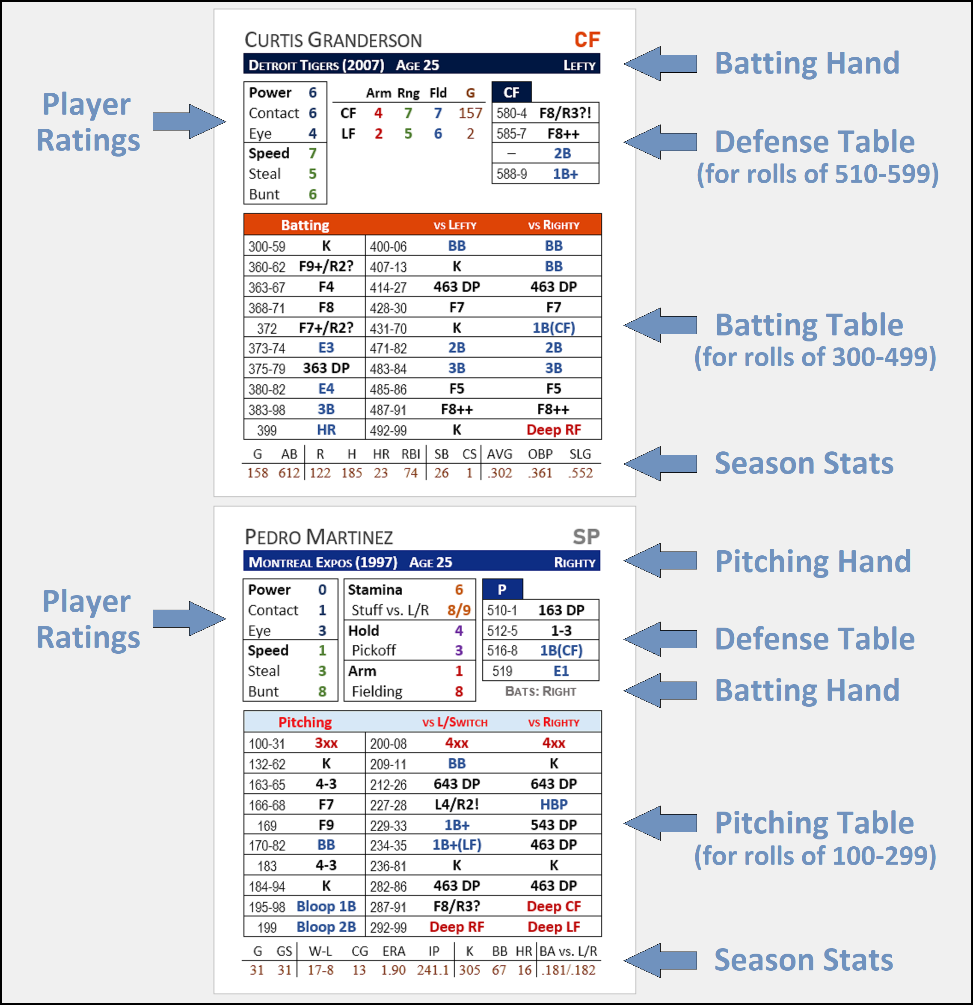 Average defensive ratings
(by position):PowerAbility to hit home runs.ContactAbility to hit for a high batting average.EyeAbility to draw walks.SpeedBaserunning and stolen base success.StealFrequency of stolen base attempts.BuntOverall bunting skill.StaminaNumber of innings pitched before becoming vulnerable to fatigue.StuffOverall effectiveness versus left-handed and right-handed hitters.HoldAbility to prevent runners from attempting a stolen base.PickoffAbility to pick off baserunners. ArmThrowing strength and accuracy. For infielders, this includes skill at fielding bunts, turning double plays, etc.Range (Rng)Converting batted balls into outs.Fielding (Fld)Ability to avoid committing fielding errors and throwing errors.UmpPitch framing (the ability to elicit called strikes from the umpire).PBAbility to prevent passed balls.Player 
RatingOpponent RatingOpponent RatingOpponent RatingOpponent RatingOpponent RatingOpponent RatingOpponent RatingOpponent RatingOpponent RatingPlayer 
Rating012345678075%67%60%50%40%33%25%20%15%180%75%67%60%50%40%33%25%20%285%80%75%67%60%50%40%33%25%390%85%80%75%67%60%50%40%33%495%90%85%80%75%67%60%50%40%597%95%90%85%80%75%67%60%50%698%97%95%90%85%80%75%67%60%799%98%97%95%90%85%80%75%67%899%99%98%97%95%90%85%80%75%999%99%99%98%97%95%90%85%80%Red SoxPBMetsPB1W. Boggs3BLa1L. DykstraCFL2M. Barrett2BR2W. Backman2BS3B. Buckner1BL3K. Hernandez1BL4J. RiceLFR4G. CarterCR5D. EvansRFR5D. StrawberryRFL6R. GedmanCL6R. Knight3BR7D. HendersonCFR7M. WilsonLFS8S. OwenSSS8R. SantanaSSR9R. ClemensPR9B. OjedaPL670-6991B+/E9?Single to right field. If white die (tens digit) is higher than RF’s Fielding, R1 advances to 3rd on a fielding error by the right fielder.Die RollResult1-1-1Throw Off-Line. The throw is in time, but pulls the fielder off the bag. (For a throw by an infielder, pitcher or catcher on a batted ball, record a throwing error.)Designer’s Notes: The “Rule of Three”We’ve worked hard to minimize die roll modifiers in Season Ticket Baseball. It’s tough to remember which modifier applies in which situation, and looking them up slows down the game.The “Rule of Three” states that if you do need to add or subtract a number to a challenge roll or Deep roll, that number is always 3.Here’s a quick rundown of those modifiers:Bunts+3 Arm for all fielders playing in.
+3 Speed for unforced runners going on contact.Batting With Two StrikesSubtract 3 from all Deep rolls.Pitching Around the HitterSubtract 3 from all Deep rolls.Holding The Runner+3 Speed on balls in play if R1 isn’t held.Full Count and Two Outs+3 Speed for all runners.Light Rain-3 to all Fielding ratings.